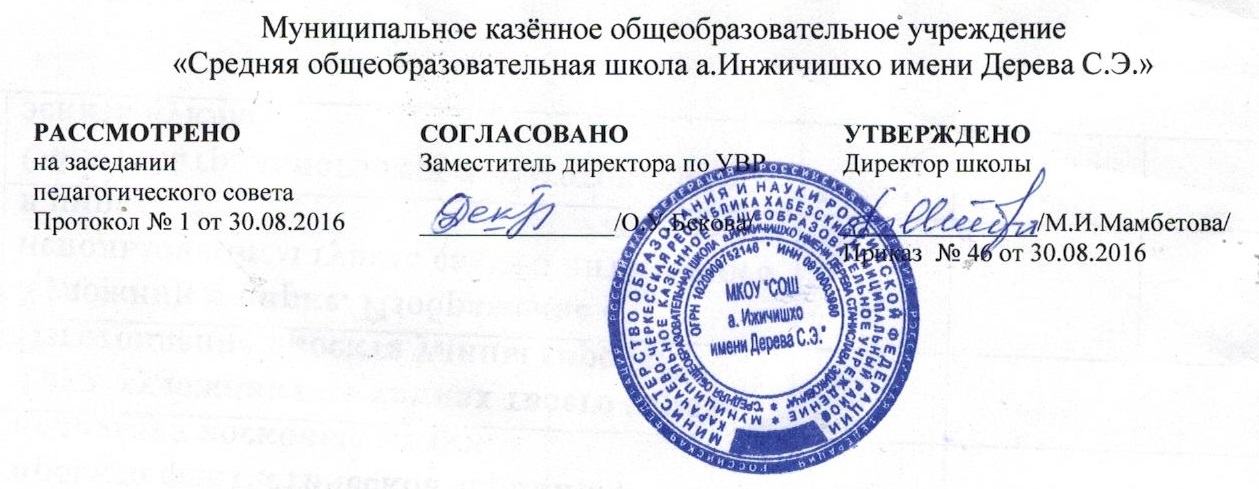 РАБОЧАЯ ПРОГРАММАпо русскому языку 1 класс( УМК «Школа России»)                                                                         Учитель высшей  категории:                                                                                                                                                                              Хакунова А.Х.2016-2017гг.Планируемые предметные результаты учебного курса.–Ориентироваться в учебниках (система обозначений, структура текста, рубрики, словарь, содержание). – Осуществлять поиск необходимой информации для выполнения учебных заданий, используя справочные материалы учебника (под руководством учителя).–. Понимать информацию, представленную в виде текста, рисунков, схем.–. Сравнивать предметы, объекты: находить общее и различие.–. Группировать, классифицировать предметы, объекты на основе существенных признаков, по заданным критериям.Содержание учебного предметаФонетика. Звуки речи. Осознание единства звукового состава слова и его значения. Установление числа и последовательности звуков в слове. Сопоставление слов, различающихся одним или несколькими звуками. Составление звуковых моделей слов. Сравнение моделей различных слов. Подбор слов к определённой модели. Различение гласных и согласных звуков, гласных ударных и безударных, согласных твёрдых и мягких, звонких и глухих. Слог как минимальная произносительная единица. Деление слов на слоги. Определение места ударения. Смыслоразличительная роль ударения.Графика. Различение звука и буквы: буква как знак звука. Овладение позиционным способом обозначения звуков буквами. Буквы гласных как показатель твёрдости-мягкости согласных звуков. Функция букв е, ё, ю, я. Мягкий знак как показатель мягкости предшествующего согласного звука. Знакомство с русским алфавитом как последовательностью букв. Чтение. Формирование навыка слогового чтения (ориентация на букву, обозначающую гласный звук). Плавное слоговое чтение и чтение целыми словами со скоростью, соответствующей индивидуальному темпу ребёнка. Осознанное чтение слов, словосочетаний, предложений и коротких текстов. Чтение с интонациями и паузами в соответствии со знаками препинания. Развитие осознанности и выразительности чтения на материале небольших текстов и стихотворений. Знакомство с орфоэпическим чтением (при переходе к чтению целыми словами). Орфографическое чтение (проговаривание) как средство самоконтроля при письме под диктовку и при списывании. Слово и предложение. Восприятие слова как объекта изучения, материала для анализа. Наблюдение над значением слова. Различение слова и предложения. Работа с предложением: выделение слов, изменение их порядка. Интонация в предложении. Моделирование предложения в соответствии с заданной интонацией. Развитие речи. Понимание прочитанного текста при самостоятельном чтении вслух и при его прослушивании. Составление небольших рассказов повествовательного характера по серии сюжетных картинок, материалам собственных игр, занятий, наблюдений, на основе опорных слов. КАЛЕНДАРНО-ТЕМАТИЧЕСКОЕ ПЛАНИРОВАНИЕ .           Содержание курса русского языкаТематическое планирование уроков русского языка в 1 классе, 2016-2017 учебный год.№п\пТемаКол-во часовКол-во часовХарактеристика деятельности учащихсяДатаДата№п\пТемаКол-во часовКол-во часовХарактеристика деятельности учащихсяпо планупо фактуП О Д Г О Т О В И Т Е Л Ь Н Ы Й                   П Е Р И О Д               -          10 часов  П О Д Г О Т О В И Т Е Л Ь Н Ы Й                   П Е Р И О Д               -          10 часов  П О Д Г О Т О В И Т Е Л Ь Н Ы Й                   П Е Р И О Д               -          10 часов  П О Д Г О Т О В И Т Е Л Ь Н Ы Й                   П Е Р И О Д               -          10 часов  П О Д Г О Т О В И Т Е Л Ь Н Ы Й                   П Е Р И О Д               -          10 часов  П О Д Г О Т О В И Т Е Л Ь Н Ы Й                   П Е Р И О Д               -          10 часов  П О Д Г О Т О В И Т Е Л Ь Н Ы Й                   П Е Р И О Д               -          10 часов  1«Азбука» – первая учебная книга  11Воспроизводить заданный учителем образец интонационного выделения  звука в слове.Группировать слова по первому (последнему) звуку, по наличию близких в артикуляционном отношении звуков. Подбирать слова с заданным звуком.Различать звуки родной речи.Контролировать этапы своей работы, оценивать процесс и результат выполнения задания.Классифицировать слова по количеству слогов и месту ударения.Анализировать: делить слова на слоги, определять количество слогов в слове. Подбирать слова с заданным количеством слогов. Подбирать слова с заданным ударным звуком.Контролировать: находить и исправлять ошибки, допущенные при делении слов на слоги, в определении ударного звука.Сравнивать: соотносить звук и соответствующую ему букву2Кто любит трудиться, тому без дела не сидится. Предложение и слово. 11Воспроизводить заданный учителем образец интонационного выделения  звука в слове.Группировать слова по первому (последнему) звуку, по наличию близких в артикуляционном отношении звуков. Подбирать слова с заданным звуком.Различать звуки родной речи.Контролировать этапы своей работы, оценивать процесс и результат выполнения задания.Классифицировать слова по количеству слогов и месту ударения.Анализировать: делить слова на слоги, определять количество слогов в слове. Подбирать слова с заданным количеством слогов. Подбирать слова с заданным ударным звуком.Контролировать: находить и исправлять ошибки, допущенные при делении слов на слоги, в определении ударного звука.Сравнивать: соотносить звук и соответствующую ему букву3Урок- сказка «Репка»11Воспроизводить заданный учителем образец интонационного выделения  звука в слове.Группировать слова по первому (последнему) звуку, по наличию близких в артикуляционном отношении звуков. Подбирать слова с заданным звуком.Различать звуки родной речи.Контролировать этапы своей работы, оценивать процесс и результат выполнения задания.Классифицировать слова по количеству слогов и месту ударения.Анализировать: делить слова на слоги, определять количество слогов в слове. Подбирать слова с заданным количеством слогов. Подбирать слова с заданным ударным звуком.Контролировать: находить и исправлять ошибки, допущенные при делении слов на слоги, в определении ударного звука.Сравнивать: соотносить звук и соответствующую ему букву4Не нужен и клад, когда в семье лад. Слово.  Слог. Ударение.11Воспроизводить заданный учителем образец интонационного выделения  звука в слове.Группировать слова по первому (последнему) звуку, по наличию близких в артикуляционном отношении звуков. Подбирать слова с заданным звуком.Различать звуки родной речи.Контролировать этапы своей работы, оценивать процесс и результат выполнения задания.Классифицировать слова по количеству слогов и месту ударения.Анализировать: делить слова на слоги, определять количество слогов в слове. Подбирать слова с заданным количеством слогов. Подбирать слова с заданным ударным звуком.Контролировать: находить и исправлять ошибки, допущенные при делении слов на слоги, в определении ударного звука.Сравнивать: соотносить звук и соответствующую ему букву5Урок – сказка «Колобок»11Воспроизводить заданный учителем образец интонационного выделения  звука в слове.Группировать слова по первому (последнему) звуку, по наличию близких в артикуляционном отношении звуков. Подбирать слова с заданным звуком.Различать звуки родной речи.Контролировать этапы своей работы, оценивать процесс и результат выполнения задания.Классифицировать слова по количеству слогов и месту ударения.Анализировать: делить слова на слоги, определять количество слогов в слове. Подбирать слова с заданным количеством слогов. Подбирать слова с заданным ударным звуком.Контролировать: находить и исправлять ошибки, допущенные при делении слов на слоги, в определении ударного звука.Сравнивать: соотносить звук и соответствующую ему букву6Край родной, навек любимый. Гласные и согласные звуки 11Воспроизводить заданный учителем образец интонационного выделения  звука в слове.Группировать слова по первому (последнему) звуку, по наличию близких в артикуляционном отношении звуков. Подбирать слова с заданным звуком.Различать звуки родной речи.Контролировать этапы своей работы, оценивать процесс и результат выполнения задания.Классифицировать слова по количеству слогов и месту ударения.Анализировать: делить слова на слоги, определять количество слогов в слове. Подбирать слова с заданным количеством слогов. Подбирать слова с заданным ударным звуком.Контролировать: находить и исправлять ошибки, допущенные при делении слов на слоги, в определении ударного звука.Сравнивать: соотносить звук и соответствующую ему букву7Повторение-мать учения 11Воспроизводить заданный учителем образец интонационного выделения  звука в слове.Группировать слова по первому (последнему) звуку, по наличию близких в артикуляционном отношении звуков. Подбирать слова с заданным звуком.Различать звуки родной речи.Контролировать этапы своей работы, оценивать процесс и результат выполнения задания.Классифицировать слова по количеству слогов и месту ударения.Анализировать: делить слова на слоги, определять количество слогов в слове. Подбирать слова с заданным количеством слогов. Подбирать слова с заданным ударным звуком.Контролировать: находить и исправлять ошибки, допущенные при делении слов на слоги, в определении ударного звука.Сравнивать: соотносить звук и соответствующую ему букву8Азбука - к мудрости ступенька. Звуки [а],[о]. Буквы А, а; и О,о.  11Воспроизводить заданный учителем образец интонационного выделения  звука в слове.Группировать слова по первому (последнему) звуку, по наличию близких в артикуляционном отношении звуков. Подбирать слова с заданным звуком.Различать звуки родной речи.Контролировать этапы своей работы, оценивать процесс и результат выполнения задания.Классифицировать слова по количеству слогов и месту ударения.Анализировать: делить слова на слоги, определять количество слогов в слове. Подбирать слова с заданным количеством слогов. Подбирать слова с заданным ударным звуком.Контролировать: находить и исправлять ошибки, допущенные при делении слов на слоги, в определении ударного звука.Сравнивать: соотносить звук и соответствующую ему букву9Нет друга – ищи, а нашел – береги. Звуки [и], [ы].  Буквы И, и; ы. 11Воспроизводить заданный учителем образец интонационного выделения  звука в слове.Группировать слова по первому (последнему) звуку, по наличию близких в артикуляционном отношении звуков. Подбирать слова с заданным звуком.Различать звуки родной речи.Контролировать этапы своей работы, оценивать процесс и результат выполнения задания.Классифицировать слова по количеству слогов и месту ударения.Анализировать: делить слова на слоги, определять количество слогов в слове. Подбирать слова с заданным количеством слогов. Подбирать слова с заданным ударным звуком.Контролировать: находить и исправлять ошибки, допущенные при делении слов на слоги, в определении ударного звука.Сравнивать: соотносить звук и соответствующую ему букву10Ученье- путь к уменью. Гласный звук [у].  Буквы У,у; их функция в слоге- слиянии .11Воспроизводить заданный учителем образец интонационного выделения  звука в слове.Группировать слова по первому (последнему) звуку, по наличию близких в артикуляционном отношении звуков. Подбирать слова с заданным звуком.Различать звуки родной речи.Контролировать этапы своей работы, оценивать процесс и результат выполнения задания.Классифицировать слова по количеству слогов и месту ударения.Анализировать: делить слова на слоги, определять количество слогов в слове. Подбирать слова с заданным количеством слогов. Подбирать слова с заданным ударным звуком.Контролировать: находить и исправлять ошибки, допущенные при делении слов на слоги, в определении ударного звука.Сравнивать: соотносить звук и соответствующую ему буквуБУКВАРНЫЙ           ПЕРИОД   -69   часов    БУКВАРНЫЙ           ПЕРИОД   -69   часов    БУКВАРНЫЙ           ПЕРИОД   -69   часов    БУКВАРНЫЙ           ПЕРИОД   -69   часов    БУКВАРНЫЙ           ПЕРИОД   -69   часов    БУКВАРНЫЙ           ПЕРИОД   -69   часов    БУКВАРНЫЙ           ПЕРИОД   -69   часов    11Труд кормит, а лень портит. Звуки [н] [н']. Буквы Н, н Труд кормит, а лень портит. Звуки [н] [н']. Буквы Н, н 1Объяснять работу гласной буквы как показателя твердости или мягкости предшествующего согласного.Характеризовать функцию букв, обозначающих гласные буквы в открытом слоге: букв гласных как показатель твердости-мягкости предшествующих согласных звуков.Дифференцировать буквы, обозначающие близкие по акустикоарти-куляционным признакам согласные звуки, и буквы, имеющие оптическое и кинетическое сходствоОбъяснять функцию букв ь и ъ знаков. Воспроизводить алфавит. Осознавать алфавит как определенную последовательность букв.12Старый друг лучше новых двух. Звуки [с] [с']. Буквы С,с Старый друг лучше новых двух. Звуки [с] [с']. Буквы С,с 1Объяснять работу гласной буквы как показателя твердости или мягкости предшествующего согласного.Характеризовать функцию букв, обозначающих гласные буквы в открытом слоге: букв гласных как показатель твердости-мягкости предшествующих согласных звуков.Дифференцировать буквы, обозначающие близкие по акустикоарти-куляционным признакам согласные звуки, и буквы, имеющие оптическое и кинетическое сходствоОбъяснять функцию букв ь и ъ знаков. Воспроизводить алфавит. Осознавать алфавит как определенную последовательность букв.13,14Каков мастер, такова и работа. Звуки [к,] [к']. Буквы К, к. Каков мастер, такова и работа. Звуки [к,] [к']. Буквы К, к. 2Объяснять работу гласной буквы как показателя твердости или мягкости предшествующего согласного.Характеризовать функцию букв, обозначающих гласные буквы в открытом слоге: букв гласных как показатель твердости-мягкости предшествующих согласных звуков.Дифференцировать буквы, обозначающие близкие по акустикоарти-куляционным признакам согласные звуки, и буквы, имеющие оптическое и кинетическое сходствоОбъяснять функцию букв ь и ъ знаков. Воспроизводить алфавит. Осознавать алфавит как определенную последовательность букв.15,16А. С. Пушкин  «Сказки». Звуки [т] [т']  Согласные звуки[т] [т']. Буквы Т, т.А. С. Пушкин  «Сказки». Звуки [т] [т']  Согласные звуки[т] [т']. Буквы Т, т.2Объяснять работу гласной буквы как показателя твердости или мягкости предшествующего согласного.Характеризовать функцию букв, обозначающих гласные буквы в открытом слоге: букв гласных как показатель твердости-мягкости предшествующих согласных звуков.Дифференцировать буквы, обозначающие близкие по акустикоарти-куляционным признакам согласные звуки, и буквы, имеющие оптическое и кинетическое сходствоОбъяснять функцию букв ь и ъ знаков. Воспроизводить алфавит. Осознавать алфавит как определенную последовательность букв.17Проверочная работа в прописях.Проверочная работа в прописях.1Объяснять работу гласной буквы как показателя твердости или мягкости предшествующего согласного.Характеризовать функцию букв, обозначающих гласные буквы в открытом слоге: букв гласных как показатель твердости-мягкости предшествующих согласных звуков.Дифференцировать буквы, обозначающие близкие по акустикоарти-куляционным признакам согласные звуки, и буквы, имеющие оптическое и кинетическое сходствоОбъяснять функцию букв ь и ъ знаков. Воспроизводить алфавит. Осознавать алфавит как определенную последовательность букв.18К. И. Чуковский «Сказки». Звуки [л,] [л']. Буквы Л, л.К. И. Чуковский «Сказки». Звуки [л,] [л']. Буквы Л, л.2Объяснять работу гласной буквы как показателя твердости или мягкости предшествующего согласного.Характеризовать функцию букв, обозначающих гласные буквы в открытом слоге: букв гласных как показатель твердости-мягкости предшествующих согласных звуков.Дифференцировать буквы, обозначающие близкие по акустикоарти-куляционным признакам согласные звуки, и буквы, имеющие оптическое и кинетическое сходствоОбъяснять функцию букв ь и ъ знаков. Воспроизводить алфавит. Осознавать алфавит как определенную последовательность букв.19А. С. Пушкин « Сказка о рыбаке и рыбке» Согласные звуки [р] [р']. Буквы Р, р.А. С. Пушкин « Сказка о рыбаке и рыбке» Согласные звуки [р] [р']. Буквы Р, р.1Объяснять работу гласной буквы как показателя твердости или мягкости предшествующего согласного.Характеризовать функцию букв, обозначающих гласные буквы в открытом слоге: букв гласных как показатель твердости-мягкости предшествующих согласных звуков.Дифференцировать буквы, обозначающие близкие по акустикоарти-куляционным признакам согласные звуки, и буквы, имеющие оптическое и кинетическое сходствоОбъяснять функцию букв ь и ъ знаков. Воспроизводить алфавит. Осознавать алфавит как определенную последовательность букв.20Век живи, век учись. Звуки [в,] [в']. Буквы В, в.Век живи, век учись. Звуки [в,] [в']. Буквы В, в.1Объяснять работу гласной буквы как показателя твердости или мягкости предшествующего согласного.Характеризовать функцию букв, обозначающих гласные буквы в открытом слоге: букв гласных как показатель твердости-мягкости предшествующих согласных звуков.Дифференцировать буквы, обозначающие близкие по акустикоарти-куляционным признакам согласные звуки, и буквы, имеющие оптическое и кинетическое сходствоОбъяснять функцию букв ь и ъ знаков. Воспроизводить алфавит. Осознавать алфавит как определенную последовательность букв.21Русская народная сказка.  Звуки [й'э] [э]. Буквы Е, е. Русская народная сказка.  Звуки [й'э] [э]. Буквы Е, е. 1Объяснять работу гласной буквы как показателя твердости или мягкости предшествующего согласного.Характеризовать функцию букв, обозначающих гласные буквы в открытом слоге: букв гласных как показатель твердости-мягкости предшествующих согласных звуков.Дифференцировать буквы, обозначающие близкие по акустикоарти-куляционным признакам согласные звуки, и буквы, имеющие оптическое и кинетическое сходствоОбъяснять функцию букв ь и ъ знаков. Воспроизводить алфавит. Осознавать алфавит как определенную последовательность букв.2223Красуйся, град петров! Звуки [п,] [п']. Буквы П, п. Красуйся, град петров! Звуки [п,] [п']. Буквы П, п. 2Объяснять работу гласной буквы как показателя твердости или мягкости предшествующего согласного.Характеризовать функцию букв, обозначающих гласные буквы в открытом слоге: букв гласных как показатель твердости-мягкости предшествующих согласных звуков.Дифференцировать буквы, обозначающие близкие по акустикоарти-куляционным признакам согласные звуки, и буквы, имеющие оптическое и кинетическое сходствоОбъяснять функцию букв ь и ъ знаков. Воспроизводить алфавит. Осознавать алфавит как определенную последовательность букв.2425Москва - столица России. Звуки [м,] [м']. Буквы М, м.Закрепление сведений о букве М. Обобщение изученного о буквах и звуках Москва - столица России. Звуки [м,] [м']. Буквы М, м.Закрепление сведений о букве М. Обобщение изученного о буквах и звуках 2Объяснять работу гласной буквы как показателя твердости или мягкости предшествующего согласного.Характеризовать функцию букв, обозначающих гласные буквы в открытом слоге: букв гласных как показатель твердости-мягкости предшествующих согласных звуков.Дифференцировать буквы, обозначающие близкие по акустикоарти-куляционным признакам согласные звуки, и буквы, имеющие оптическое и кинетическое сходствоОбъяснять функцию букв ь и ъ знаков. Воспроизводить алфавит. Осознавать алфавит как определенную последовательность букв.2627О братьях наших меньших. Звуки [з,] [з']. Буквы З, з.О братьях наших меньших. Звуки [з,] [з']. Буквы З, з.2Объяснять работу гласной буквы как показателя твердости или мягкости предшествующего согласного.Характеризовать функцию букв, обозначающих гласные буквы в открытом слоге: букв гласных как показатель твердости-мягкости предшествующих согласных звуков.Дифференцировать буквы, обозначающие близкие по акустикоарти-куляционным признакам согласные звуки, и буквы, имеющие оптическое и кинетическое сходствоОбъяснять функцию букв ь и ъ знаков. Воспроизводить алфавит. Осознавать алфавит как определенную последовательность букв.28Закрепление умения чтения предложений с буквами З,з.Закрепление умения чтения предложений с буквами З,з.1Объяснять работу гласной буквы как показателя твердости или мягкости предшествующего согласного.Характеризовать функцию букв, обозначающих гласные буквы в открытом слоге: букв гласных как показатель твердости-мягкости предшествующих согласных звуков.Дифференцировать буквы, обозначающие близкие по акустикоарти-куляционным признакам согласные звуки, и буквы, имеющие оптическое и кинетическое сходствоОбъяснять функцию букв ь и ъ знаков. Воспроизводить алфавит. Осознавать алфавит как определенную последовательность букв.20.1029Письмо под диктовкой слов на изученные буквы.Письмо под диктовкой слов на изученные буквы.1Объяснять работу гласной буквы как показателя твердости или мягкости предшествующего согласного.Характеризовать функцию букв, обозначающих гласные буквы в открытом слоге: букв гласных как показатель твердости-мягкости предшествующих согласных звуков.Дифференцировать буквы, обозначающие близкие по акустикоарти-куляционным признакам согласные звуки, и буквы, имеющие оптическое и кинетическое сходствоОбъяснять функцию букв ь и ъ знаков. Воспроизводить алфавит. Осознавать алфавит как определенную последовательность букв.3031А. С. Пушкин «Сказка о царе Салтане…». Звуки [б,] [б']. Буквы Б, б.А. С. Пушкин «Сказка о царе Салтане…». Звуки [б,] [б']. Буквы Б, б.2Объяснять работу гласной буквы как показателя твердости или мягкости предшествующего согласного.Характеризовать функцию букв, обозначающих гласные буквы в открытом слоге: букв гласных как показатель твердости-мягкости предшествующих согласных звуков.Дифференцировать буквы, обозначающие близкие по акустикоарти-куляционным признакам согласные звуки, и буквы, имеющие оптическое и кинетическое сходствоОбъяснять функцию букв ь и ъ знаков. Воспроизводить алфавит. Осознавать алфавит как определенную последовательность букв.21.1032Закрепление знаний о буквах Б, б. Сопоставление букв Б-П . Закрепление знаний о буквах Б, б. Сопоставление букв Б-П . 1Объяснять работу гласной буквы как показателя твердости или мягкости предшествующего согласного.Характеризовать функцию букв, обозначающих гласные буквы в открытом слоге: букв гласных как показатель твердости-мягкости предшествующих согласных звуков.Дифференцировать буквы, обозначающие близкие по акустикоарти-куляционным признакам согласные звуки, и буквы, имеющие оптическое и кинетическое сходствоОбъяснять функцию букв ь и ъ знаков. Воспроизводить алфавит. Осознавать алфавит как определенную последовательность букв.33Терпение и труд все перетрут. Звуки [д,] [д']. Буквы Д, д.Терпение и труд все перетрут. Звуки [д,] [д']. Буквы Д, д.1Объяснять работу гласной буквы как показателя твердости или мягкости предшествующего согласного.Характеризовать функцию букв, обозначающих гласные буквы в открытом слоге: букв гласных как показатель твердости-мягкости предшествующих согласных звуков.Дифференцировать буквы, обозначающие близкие по акустикоарти-куляционным признакам согласные звуки, и буквы, имеющие оптическое и кинетическое сходствоОбъяснять функцию букв ь и ъ знаков. Воспроизводить алфавит. Осознавать алфавит как определенную последовательность букв.3435Буквы Д, д (закрепление). Сопоставление букв Д-Т в слогах и словах. Буквы Д, д (закрепление). Сопоставление букв Д-Т в слогах и словах. 2Объяснять работу гласной буквы как показателя твердости или мягкости предшествующего согласного.Характеризовать функцию букв, обозначающих гласные буквы в открытом слоге: букв гласных как показатель твердости-мягкости предшествующих согласных звуков.Дифференцировать буквы, обозначающие близкие по акустикоарти-куляционным признакам согласные звуки, и буквы, имеющие оптическое и кинетическое сходствоОбъяснять функцию букв ь и ъ знаков. Воспроизводить алфавит. Осознавать алфавит как определенную последовательность букв.36Россия – Родина моя. Звуки [й'а] , [а]. Буквы Я, я. Двойная роль букв Я,Я. Россия – Родина моя. Звуки [й'а] , [а]. Буквы Я, я. Двойная роль букв Я,Я. 1Объяснять работу гласной буквы как показателя твердости или мягкости предшествующего согласного.Характеризовать функцию букв, обозначающих гласные буквы в открытом слоге: букв гласных как показатель твердости-мягкости предшествующих согласных звуков.Дифференцировать буквы, обозначающие близкие по акустикоарти-куляционным признакам согласные звуки, и буквы, имеющие оптическое и кинетическое сходствоОбъяснять функцию букв ь и ъ знаков. Воспроизводить алфавит. Осознавать алфавит как определенную последовательность букв.37Сад, садовые растения. Чтение текстов с буквой Я.Сад, садовые растения. Чтение текстов с буквой Я.1Объяснять работу гласной буквы как показателя твердости или мягкости предшествующего согласного.Характеризовать функцию букв, обозначающих гласные буквы в открытом слоге: букв гласных как показатель твердости-мягкости предшествующих согласных звуков.Дифференцировать буквы, обозначающие близкие по акустикоарти-куляционным признакам согласные звуки, и буквы, имеющие оптическое и кинетическое сходствоОбъяснять функцию букв ь и ъ знаков. Воспроизводить алфавит. Осознавать алфавит как определенную последовательность букв.38Чтение текстов с изученными буквами Чтение текстов с изученными буквами 1Объяснять работу гласной буквы как показателя твердости или мягкости предшествующего согласного.Характеризовать функцию букв, обозначающих гласные буквы в открытом слоге: букв гласных как показатель твердости-мягкости предшествующих согласных звуков.Дифференцировать буквы, обозначающие близкие по акустикоарти-куляционным признакам согласные звуки, и буквы, имеющие оптическое и кинетическое сходствоОбъяснять функцию букв ь и ъ знаков. Воспроизводить алфавит. Осознавать алфавит как определенную последовательность букв.39Не делай другим того, чего себе не пожелаешь. Звуки [ г,] [г']. Буквы Г, г Не делай другим того, чего себе не пожелаешь. Звуки [ г,] [г']. Буквы Г, г 1Объяснять работу гласной буквы как показателя твердости или мягкости предшествующего согласного.Характеризовать функцию букв, обозначающих гласные буквы в открытом слоге: букв гласных как показатель твердости-мягкости предшествующих согласных звуков.Дифференцировать буквы, обозначающие близкие по акустикоарти-куляционным признакам согласные звуки, и буквы, имеющие оптическое и кинетическое сходствоОбъяснять функцию букв ь и ъ знаков. Воспроизводить алфавит. Осознавать алфавит как определенную последовательность букв.40Закрепление знаний о буквах Г, г. Смысловая связь слов в предложении Закрепление знаний о буквах Г, г. Смысловая связь слов в предложении 1Объяснять работу гласной буквы как показателя твердости или мягкости предшествующего согласного.Характеризовать функцию букв, обозначающих гласные буквы в открытом слоге: букв гласных как показатель твердости-мягкости предшествующих согласных звуков.Дифференцировать буквы, обозначающие близкие по акустикоарти-куляционным признакам согласные звуки, и буквы, имеющие оптическое и кинетическое сходствоОбъяснять функцию букв ь и ъ знаков. Воспроизводить алфавит. Осознавать алфавит как определенную последовательность букв.41Делу время, а потехе час. Звук [ч']. Буква Ч. Правописание сочетаний ча - чу Делу время, а потехе час. Звук [ч']. Буква Ч. Правописание сочетаний ча - чу 1Объяснять работу гласной буквы как показателя твердости или мягкости предшествующего согласного.Характеризовать функцию букв, обозначающих гласные буквы в открытом слоге: букв гласных как показатель твердости-мягкости предшествующих согласных звуков.Дифференцировать буквы, обозначающие близкие по акустикоарти-куляционным признакам согласные звуки, и буквы, имеющие оптическое и кинетическое сходствоОбъяснять функцию букв ь и ъ знаков. Воспроизводить алфавит. Осознавать алфавит как определенную последовательность букв.42Буква Ч (закрепление) Буква Ч (закрепление) 1Объяснять работу гласной буквы как показателя твердости или мягкости предшествующего согласного.Характеризовать функцию букв, обозначающих гласные буквы в открытом слоге: букв гласных как показатель твердости-мягкости предшествующих согласных звуков.Дифференцировать буквы, обозначающие близкие по акустикоарти-куляционным признакам согласные звуки, и буквы, имеющие оптическое и кинетическое сходствоОбъяснять функцию букв ь и ъ знаков. Воспроизводить алфавит. Осознавать алфавит как определенную последовательность букв.43Красна птица опереньем, а человек уменьем. Буква ь  как показатель мягкости согласных звуков Красна птица опереньем, а человек уменьем. Буква ь  как показатель мягкости согласных звуков 1Объяснять работу гласной буквы как показателя твердости или мягкости предшествующего согласного.Характеризовать функцию букв, обозначающих гласные буквы в открытом слоге: букв гласных как показатель твердости-мягкости предшествующих согласных звуков.Дифференцировать буквы, обозначающие близкие по акустикоарти-куляционным признакам согласные звуки, и буквы, имеющие оптическое и кинетическое сходствоОбъяснять функцию букв ь и ъ знаков. Воспроизводить алфавит. Осознавать алфавит как определенную последовательность букв.57Упражнение в списывание текста с письменного шрифта.Упражнение в списывание текста с письменного шрифта.1Объяснять работу гласной буквы как показателя твердости или мягкости предшествующего согласного.Характеризовать функцию букв, обозначающих гласные буквы в открытом слоге: букв гласных как показатель твердости-мягкости предшествующих согласных звуков.Дифференцировать буквы, обозначающие близкие по акустикоарти-куляционным признакам согласные звуки, и буквы, имеющие оптическое и кинетическое сходствоОбъяснять функцию букв ь и ъ знаков. Воспроизводить алфавит. Осознавать алфавит как определенную последовательность букв.44ь  как показатель мягкости согласных звуков  ь  как показатель мягкости согласных звуков  1Объяснять работу гласной буквы как показателя твердости или мягкости предшествующего согласного.Характеризовать функцию букв, обозначающих гласные буквы в открытом слоге: букв гласных как показатель твердости-мягкости предшествующих согласных звуков.Дифференцировать буквы, обозначающие близкие по акустикоарти-куляционным признакам согласные звуки, и буквы, имеющие оптическое и кинетическое сходствоОбъяснять функцию букв ь и ъ знаков. Воспроизводить алфавит. Осознавать алфавит как определенную последовательность букв.45Мало уметь читать, надо уметь думать.  Звук [ш ]. Буквы Ш, ш.   Мало уметь читать, надо уметь думать.  Звук [ш ]. Буквы Ш, ш.   1Объяснять работу гласной буквы как показателя твердости или мягкости предшествующего согласного.Характеризовать функцию букв, обозначающих гласные буквы в открытом слоге: букв гласных как показатель твердости-мягкости предшествующих согласных звуков.Дифференцировать буквы, обозначающие близкие по акустикоарти-куляционным признакам согласные звуки, и буквы, имеющие оптическое и кинетическое сходствоОбъяснять функцию букв ь и ъ знаков. Воспроизводить алфавит. Осознавать алфавит как определенную последовательность букв.46Буква Ш (закрепление) Буква Ш (закрепление) 1Объяснять работу гласной буквы как показателя твердости или мягкости предшествующего согласного.Характеризовать функцию букв, обозначающих гласные буквы в открытом слоге: букв гласных как показатель твердости-мягкости предшествующих согласных звуков.Дифференцировать буквы, обозначающие близкие по акустикоарти-куляционным признакам согласные звуки, и буквы, имеющие оптическое и кинетическое сходствоОбъяснять функцию букв ь и ъ знаков. Воспроизводить алфавит. Осознавать алфавит как определенную последовательность букв.47Где дружбой дорожат, там враги дрожат. Звук [ж ]. Буквы Ж, ж.   Где дружбой дорожат, там враги дрожат. Звук [ж ]. Буквы Ж, ж.   1Объяснять работу гласной буквы как показателя твердости или мягкости предшествующего согласного.Характеризовать функцию букв, обозначающих гласные буквы в открытом слоге: букв гласных как показатель твердости-мягкости предшествующих согласных звуков.Дифференцировать буквы, обозначающие близкие по акустикоарти-куляционным признакам согласные звуки, и буквы, имеющие оптическое и кинетическое сходствоОбъяснять функцию букв ь и ъ знаков. Воспроизводить алфавит. Осознавать алфавит как определенную последовательность букв.48Письмо слов с изученными буквами.Письмо слов с изученными буквами.1Объяснять работу гласной буквы как показателя твердости или мягкости предшествующего согласного.Характеризовать функцию букв, обозначающих гласные буквы в открытом слоге: букв гласных как показатель твердости-мягкости предшествующих согласных звуков.Дифференцировать буквы, обозначающие близкие по акустикоарти-куляционным признакам согласные звуки, и буквы, имеющие оптическое и кинетическое сходствоОбъяснять функцию букв ь и ъ знаков. Воспроизводить алфавит. Осознавать алфавит как определенную последовательность букв.49Буквы Ж, ж, сочетания жи-ши (закрепление) Буквы Ж, ж, сочетания жи-ши (закрепление) 1Объяснять работу гласной буквы как показателя твердости или мягкости предшествующего согласного.Характеризовать функцию букв, обозначающих гласные буквы в открытом слоге: букв гласных как показатель твердости-мягкости предшествующих согласных звуков.Дифференцировать буквы, обозначающие близкие по акустикоарти-куляционным признакам согласные звуки, и буквы, имеющие оптическое и кинетическое сходствоОбъяснять функцию букв ь и ъ знаков. Воспроизводить алфавит. Осознавать алфавит как определенную последовательность букв.50Люби все живое. Звуки [й'о], [о]. Буквы Е, е. Люби все живое. Звуки [й'о], [о]. Буквы Е, е. 1Объяснять работу гласной буквы как показателя твердости или мягкости предшествующего согласного.Характеризовать функцию букв, обозначающих гласные буквы в открытом слоге: букв гласных как показатель твердости-мягкости предшествующих согласных звуков.Дифференцировать буквы, обозначающие близкие по акустикоарти-куляционным признакам согласные звуки, и буквы, имеющие оптическое и кинетическое сходствоОбъяснять функцию букв ь и ъ знаков. Воспроизводить алфавит. Осознавать алфавит как определенную последовательность букв.51Буква Е (закрепление) Буква Е (закрепление) 1Объяснять работу гласной буквы как показателя твердости или мягкости предшествующего согласного.Характеризовать функцию букв, обозначающих гласные буквы в открытом слоге: букв гласных как показатель твердости-мягкости предшествующих согласных звуков.Дифференцировать буквы, обозначающие близкие по акустикоарти-куляционным признакам согласные звуки, и буквы, имеющие оптическое и кинетическое сходствоОбъяснять функцию букв ь и ъ знаков. Воспроизводить алфавит. Осознавать алфавит как определенную последовательность букв.52Письмо под диктовкой.Письмо под диктовкой.Объяснять работу гласной буквы как показателя твердости или мягкости предшествующего согласного.Характеризовать функцию букв, обозначающих гласные буквы в открытом слоге: букв гласных как показатель твердости-мягкости предшествующих согласных звуков.Дифференцировать буквы, обозначающие близкие по акустикоарти-куляционным признакам согласные звуки, и буквы, имеющие оптическое и кинетическое сходствоОбъяснять функцию букв ь и ъ знаков. Воспроизводить алфавит. Осознавать алфавит как определенную последовательность букв.53Жить – Родине служить. Звук [й']. Буквы й.Жить – Родине служить. Звук [й']. Буквы й.1Объяснять работу гласной буквы как показателя твердости или мягкости предшествующего согласного.Характеризовать функцию букв, обозначающих гласные буквы в открытом слоге: букв гласных как показатель твердости-мягкости предшествующих согласных звуков.Дифференцировать буквы, обозначающие близкие по акустикоарти-куляционным признакам согласные звуки, и буквы, имеющие оптическое и кинетическое сходствоОбъяснять функцию букв ь и ъ знаков. Воспроизводить алфавит. Осознавать алфавит как определенную последовательность букв.54Письмо под диктовкой.Письмо под диктовкой.1Объяснять работу гласной буквы как показателя твердости или мягкости предшествующего согласного.Характеризовать функцию букв, обозначающих гласные буквы в открытом слоге: букв гласных как показатель твердости-мягкости предшествующих согласных звуков.Дифференцировать буквы, обозначающие близкие по акустикоарти-куляционным признакам согласные звуки, и буквы, имеющие оптическое и кинетическое сходствоОбъяснять функцию букв ь и ъ знаков. Воспроизводить алфавит. Осознавать алфавит как определенную последовательность букв.55Без труда хлеб не родится никогда.  Звуки [х,] [х']. Буквы Х, х Без труда хлеб не родится никогда.  Звуки [х,] [х']. Буквы Х, х 1Объяснять работу гласной буквы как показателя твердости или мягкости предшествующего согласного.Характеризовать функцию букв, обозначающих гласные буквы в открытом слоге: букв гласных как показатель твердости-мягкости предшествующих согласных звуков.Дифференцировать буквы, обозначающие близкие по акустикоарти-куляционным признакам согласные звуки, и буквы, имеющие оптическое и кинетическое сходствоОбъяснять функцию букв ь и ъ знаков. Воспроизводить алфавит. Осознавать алфавит как определенную последовательность букв.56Чтение текстов о животных. Закрепление  знаний о буквах Х, х.Чтение текстов о животных. Закрепление  знаний о буквах Х, х.2Объяснять работу гласной буквы как показателя твердости или мягкости предшествующего согласного.Характеризовать функцию букв, обозначающих гласные буквы в открытом слоге: букв гласных как показатель твердости-мягкости предшествующих согласных звуков.Дифференцировать буквы, обозначающие близкие по акустикоарти-куляционным признакам согласные звуки, и буквы, имеющие оптическое и кинетическое сходствоОбъяснять функцию букв ь и ъ знаков. Воспроизводить алфавит. Осознавать алфавит как определенную последовательность букв.57Упражнение в списывании текста с письменного шрифта.Упражнение в списывании текста с письменного шрифта.1Объяснять работу гласной буквы как показателя твердости или мягкости предшествующего согласного.Характеризовать функцию букв, обозначающих гласные буквы в открытом слоге: букв гласных как показатель твердости-мягкости предшествующих согласных звуков.Дифференцировать буквы, обозначающие близкие по акустикоарти-куляционным признакам согласные звуки, и буквы, имеющие оптическое и кинетическое сходствоОбъяснять функцию букв ь и ъ знаков. Воспроизводить алфавит. Осознавать алфавит как определенную последовательность букв.58Обобщающий урок. Звуки [ х,] [х']. Буквы Х, х  .Обобщающий урок. Звуки [ х,] [х']. Буквы Х, х  .1Объяснять работу гласной буквы как показателя твердости или мягкости предшествующего согласного.Характеризовать функцию букв, обозначающих гласные буквы в открытом слоге: букв гласных как показатель твердости-мягкости предшествующих согласных звуков.Дифференцировать буквы, обозначающие близкие по акустикоарти-куляционным признакам согласные звуки, и буквы, имеющие оптическое и кинетическое сходствоОбъяснять функцию букв ь и ъ знаков. Воспроизводить алфавит. Осознавать алфавит как определенную последовательность букв.59С. Я. Маршак «Сказка о глупом мышонке». Звуки [й'у], [у]. Буквы Ю, ю .С. Я. Маршак «Сказка о глупом мышонке». Звуки [й'у], [у]. Буквы Ю, ю .1Объяснять работу гласной буквы как показателя твердости или мягкости предшествующего согласного.Характеризовать функцию букв, обозначающих гласные буквы в открытом слоге: букв гласных как показатель твердости-мягкости предшествующих согласных звуков.Дифференцировать буквы, обозначающие близкие по акустикоарти-куляционным признакам согласные звуки, и буквы, имеющие оптическое и кинетическое сходствоОбъяснять функцию букв ь и ъ знаков. Воспроизводить алфавит. Осознавать алфавит как определенную последовательность букв.60Буквы Ю,ю (закрепление) Буквы Ю,ю (закрепление) 1Объяснять работу гласной буквы как показателя твердости или мягкости предшествующего согласного.Характеризовать функцию букв, обозначающих гласные буквы в открытом слоге: букв гласных как показатель твердости-мягкости предшествующих согласных звуков.Дифференцировать буквы, обозначающие близкие по акустикоарти-куляционным признакам согласные звуки, и буквы, имеющие оптическое и кинетическое сходствоОбъяснять функцию букв ь и ъ знаков. Воспроизводить алфавит. Осознавать алфавит как определенную последовательность букв.61Делу время, потехе час. Звук [ц]. Буквы Ц,ц.Делу время, потехе час. Звук [ц]. Буквы Ц,ц.1Объяснять работу гласной буквы как показателя твердости или мягкости предшествующего согласного.Характеризовать функцию букв, обозначающих гласные буквы в открытом слоге: букв гласных как показатель твердости-мягкости предшествующих согласных звуков.Дифференцировать буквы, обозначающие близкие по акустикоарти-куляционным признакам согласные звуки, и буквы, имеющие оптическое и кинетическое сходствоОбъяснять функцию букв ь и ъ знаков. Воспроизводить алфавит. Осознавать алфавит как определенную последовательность букв.62Звук [ц]. Буквы Ц,ц (закрепление) Звук [ц]. Буквы Ц,ц (закрепление) 1Объяснять работу гласной буквы как показателя твердости или мягкости предшествующего согласного.Характеризовать функцию букв, обозначающих гласные буквы в открытом слоге: букв гласных как показатель твердости-мягкости предшествующих согласных звуков.Дифференцировать буквы, обозначающие близкие по акустикоарти-куляционным признакам согласные звуки, и буквы, имеющие оптическое и кинетическое сходствоОбъяснять функцию букв ь и ъ знаков. Воспроизводить алфавит. Осознавать алфавит как определенную последовательность букв.63Как человек научился летать. Звук [э]. Буквы Э,э Как человек научился летать. Звук [э]. Буквы Э,э 1Объяснять работу гласной буквы как показателя твердости или мягкости предшествующего согласного.Характеризовать функцию букв, обозначающих гласные буквы в открытом слоге: букв гласных как показатель твердости-мягкости предшествующих согласных звуков.Дифференцировать буквы, обозначающие близкие по акустикоарти-куляционным признакам согласные звуки, и буквы, имеющие оптическое и кинетическое сходствоОбъяснять функцию букв ь и ъ знаков. Воспроизводить алфавит. Осознавать алфавит как определенную последовательность букв.64Гласный звук [э]. Буквы Э,э (закрепление) Гласный звук [э]. Буквы Э,э (закрепление) 1Объяснять работу гласной буквы как показателя твердости или мягкости предшествующего согласного.Характеризовать функцию букв, обозначающих гласные буквы в открытом слоге: букв гласных как показатель твердости-мягкости предшествующих согласных звуков.Дифференцировать буквы, обозначающие близкие по акустикоарти-куляционным признакам согласные звуки, и буквы, имеющие оптическое и кинетическое сходствоОбъяснять функцию букв ь и ъ знаков. Воспроизводить алфавит. Осознавать алфавит как определенную последовательность букв.65Русская народная сказка «По щучьему велению. Звук [щ']. Буквы Щ,щ. Правописание сочетаний ча-ща, чу-щуРусская народная сказка «По щучьему велению. Звук [щ']. Буквы Щ,щ. Правописание сочетаний ча-ща, чу-щу166Звук [щ']. Буквы Щ,щ (закрепление) Звук [щ']. Буквы Щ,щ (закрепление) 167Выборочный диктант.Выборочный диктант.168«Играют волны, ветер свищет…» Звуки [ф], [ф']. Буквы Ф, ф «Играют волны, ветер свищет…» Звуки [ф], [ф']. Буквы Ф, ф 169Письмо под диктовкой.Письмо под диктовкой.170Буквы ь ,ъ.Буквы ь ,ъ.171Упражнение в написание слов с ъ знаком под диктовкой.Упражнение в написание слов с ъ знаком под диктовкой.172Доброе дело - великое счастье. Отработка техники чтения.Доброе дело - великое счастье. Отработка техники чтения.173Л. Толстой «Правда всего дороже» Л. Толстой «Правда всего дороже» 174Л. Толстой «Три калача и одна баранка»Л. Толстой «Три калача и одна баранка»175К. Льдов «Господин учитель Жук»К. Льдов «Господин учитель Жук»176И. Суриков «Зима»И. Суриков «Зима»177Зрительный диктант. «Снег»Зрительный диктант. «Снег»178С. Маршак «Буквы»С. Маршак «Буквы»179Диктант «Зимой в лесу»Диктант «Зимой в лесу»1ПОСЛЕБУКВАРНЫЙ           ПЕРИОД-     17      часовПОСЛЕБУКВАРНЫЙ           ПЕРИОД-     17      часовПОСЛЕБУКВАРНЫЙ           ПЕРИОД-     17      часовПОСЛЕБУКВАРНЫЙ           ПЕРИОД-     17      часовПОСЛЕБУКВАРНЫЙ           ПЕРИОД-     17      часовПОСЛЕБУКВАРНЫЙ           ПЕРИОД-     17      часовПОСЛЕБУКВАРНЫЙ           ПЕРИОД-     17      часов80В. Берестов «Читалочка». Е. Чарушин «Как мальчик Женя  научился говорить букву р». В. Берестов «Читалочка». Е. Чарушин «Как мальчик Женя  научился говорить букву р». 1Восстанавливать алфавитный порядок слов.Анализировать текст осознавать смысл прочитанного, отвечать на вопросы по прочитанному тексту; находить содержащуюся в тексте информацию; определять основную мысль прочитанного произведения.Читать выразительно текст: использовать интонацию, силу голоса, темп речи.Участвовать в учебном диалоге, оценивать процесс и результат решения коммуникативной задачи. Включаться в групповую работу, связанную с общением.Задавать учителю и одноклассникам познавательные вопросы. Обосновывать собственное мнение.81В. Крупин Первый букварь». Поиск информации в тексте и на основе иллюстрации. Знакомство со старинной азбукой. Создание азбуки.В. Крупин Первый букварь». Поиск информации в тексте и на основе иллюстрации. Знакомство со старинной азбукой. Создание азбуки.1Восстанавливать алфавитный порядок слов.Анализировать текст осознавать смысл прочитанного, отвечать на вопросы по прочитанному тексту; находить содержащуюся в тексте информацию; определять основную мысль прочитанного произведения.Читать выразительно текст: использовать интонацию, силу голоса, темп речи.Участвовать в учебном диалоге, оценивать процесс и результат решения коммуникативной задачи. Включаться в групповую работу, связанную с общением.Задавать учителю и одноклассникам познавательные вопросы. Обосновывать собственное мнение.82Диктант «Зимний день»Диктант «Зимний день»1Восстанавливать алфавитный порядок слов.Анализировать текст осознавать смысл прочитанного, отвечать на вопросы по прочитанному тексту; находить содержащуюся в тексте информацию; определять основную мысль прочитанного произведения.Читать выразительно текст: использовать интонацию, силу голоса, темп речи.Участвовать в учебном диалоге, оценивать процесс и результат решения коммуникативной задачи. Включаться в групповую работу, связанную с общением.Задавать учителю и одноклассникам познавательные вопросы. Обосновывать собственное мнение.83А.С. Пушкин. Сказки. Выставка книгА.С. Пушкин. Сказки. Выставка книг1Восстанавливать алфавитный порядок слов.Анализировать текст осознавать смысл прочитанного, отвечать на вопросы по прочитанному тексту; находить содержащуюся в тексте информацию; определять основную мысль прочитанного произведения.Читать выразительно текст: использовать интонацию, силу голоса, темп речи.Участвовать в учебном диалоге, оценивать процесс и результат решения коммуникативной задачи. Включаться в групповую работу, связанную с общением.Задавать учителю и одноклассникам познавательные вопросы. Обосновывать собственное мнение.84Л.Н. Толстой Рассказы для детей. Нравственный смысл поступка.Л.Н. Толстой Рассказы для детей. Нравственный смысл поступка.1Восстанавливать алфавитный порядок слов.Анализировать текст осознавать смысл прочитанного, отвечать на вопросы по прочитанному тексту; находить содержащуюся в тексте информацию; определять основную мысль прочитанного произведения.Читать выразительно текст: использовать интонацию, силу голоса, темп речи.Участвовать в учебном диалоге, оценивать процесс и результат решения коммуникативной задачи. Включаться в групповую работу, связанную с общением.Задавать учителю и одноклассникам познавательные вопросы. Обосновывать собственное мнение.85К.Д. Ушинский Рассказы для детей. Поучительные рассказы для детей.К.Д. Ушинский Рассказы для детей. Поучительные рассказы для детей.1Восстанавливать алфавитный порядок слов.Анализировать текст осознавать смысл прочитанного, отвечать на вопросы по прочитанному тексту; находить содержащуюся в тексте информацию; определять основную мысль прочитанного произведения.Читать выразительно текст: использовать интонацию, силу голоса, темп речи.Участвовать в учебном диалоге, оценивать процесс и результат решения коммуникативной задачи. Включаться в групповую работу, связанную с общением.Задавать учителю и одноклассникам познавательные вопросы. Обосновывать собственное мнение.8687К.И. Чуковский Телефон., Путаница Инсценирование стихотворения.К.И. Чуковский Телефон., Путаница Инсценирование стихотворения.2Восстанавливать алфавитный порядок слов.Анализировать текст осознавать смысл прочитанного, отвечать на вопросы по прочитанному тексту; находить содержащуюся в тексте информацию; определять основную мысль прочитанного произведения.Читать выразительно текст: использовать интонацию, силу голоса, темп речи.Участвовать в учебном диалоге, оценивать процесс и результат решения коммуникативной задачи. Включаться в групповую работу, связанную с общением.Задавать учителю и одноклассникам познавательные вопросы. Обосновывать собственное мнение.88В.В. Бианки «Первая охота»В.В. Бианки «Первая охота»1Восстанавливать алфавитный порядок слов.Анализировать текст осознавать смысл прочитанного, отвечать на вопросы по прочитанному тексту; находить содержащуюся в тексте информацию; определять основную мысль прочитанного произведения.Читать выразительно текст: использовать интонацию, силу голоса, темп речи.Участвовать в учебном диалоге, оценивать процесс и результат решения коммуникативной задачи. Включаться в групповую работу, связанную с общением.Задавать учителю и одноклассникам познавательные вопросы. Обосновывать собственное мнение.89С.Я. Маршак «Угомон» «Дважды два»С.Я. Маршак «Угомон» «Дважды два»1Восстанавливать алфавитный порядок слов.Анализировать текст осознавать смысл прочитанного, отвечать на вопросы по прочитанному тексту; находить содержащуюся в тексте информацию; определять основную мысль прочитанного произведения.Читать выразительно текст: использовать интонацию, силу голоса, темп речи.Участвовать в учебном диалоге, оценивать процесс и результат решения коммуникативной задачи. Включаться в групповую работу, связанную с общением.Задавать учителю и одноклассникам познавательные вопросы. Обосновывать собственное мнение.90Проверочный диктантПроверочный диктант1Восстанавливать алфавитный порядок слов.Анализировать текст осознавать смысл прочитанного, отвечать на вопросы по прочитанному тексту; находить содержащуюся в тексте информацию; определять основную мысль прочитанного произведения.Читать выразительно текст: использовать интонацию, силу голоса, темп речи.Участвовать в учебном диалоге, оценивать процесс и результат решения коммуникативной задачи. Включаться в групповую работу, связанную с общением.Задавать учителю и одноклассникам познавательные вопросы. Обосновывать собственное мнение.9192М.М. Пришвин «Предмайское утро» «Глоток молока»М.М. Пришвин «Предмайское утро» «Глоток молока»2Восстанавливать алфавитный порядок слов.Анализировать текст осознавать смысл прочитанного, отвечать на вопросы по прочитанному тексту; находить содержащуюся в тексте информацию; определять основную мысль прочитанного произведения.Читать выразительно текст: использовать интонацию, силу голоса, темп речи.Участвовать в учебном диалоге, оценивать процесс и результат решения коммуникативной задачи. Включаться в групповую работу, связанную с общением.Задавать учителю и одноклассникам познавательные вопросы. Обосновывать собственное мнение.93Диктант «В лесу».Диктант «В лесу».1Восстанавливать алфавитный порядок слов.Анализировать текст осознавать смысл прочитанного, отвечать на вопросы по прочитанному тексту; находить содержащуюся в тексте информацию; определять основную мысль прочитанного произведения.Читать выразительно текст: использовать интонацию, силу голоса, темп речи.Участвовать в учебном диалоге, оценивать процесс и результат решения коммуникативной задачи. Включаться в групповую работу, связанную с общением.Задавать учителю и одноклассникам познавательные вопросы. Обосновывать собственное мнение.94-95А.Л. Барто «Помощница» «Зайка» «Игра в словах»А.Л. Барто «Помощница» «Зайка» «Игра в словах»2Восстанавливать алфавитный порядок слов.Анализировать текст осознавать смысл прочитанного, отвечать на вопросы по прочитанному тексту; находить содержащуюся в тексте информацию; определять основную мысль прочитанного произведения.Читать выразительно текст: использовать интонацию, силу голоса, темп речи.Участвовать в учебном диалоге, оценивать процесс и результат решения коммуникативной задачи. Включаться в групповую работу, связанную с общением.Задавать учителю и одноклассникам познавательные вопросы. Обосновывать собственное мнение.96С.В. Михалков «Котята»С.В. Михалков «Котята»1Восстанавливать алфавитный порядок слов.Анализировать текст осознавать смысл прочитанного, отвечать на вопросы по прочитанному тексту; находить содержащуюся в тексте информацию; определять основную мысль прочитанного произведения.Читать выразительно текст: использовать интонацию, силу голоса, темп речи.Участвовать в учебном диалоге, оценивать процесс и результат решения коммуникативной задачи. Включаться в групповую работу, связанную с общением.Задавать учителю и одноклассникам познавательные вопросы. Обосновывать собственное мнение.№РазделКоличество часов1Наша речь2Знакомство с учебником.Язык и речь, их значение в жизни людей.Виды речи (общее представление).Речь устная и речь письменная (общее представление)Русский язык — родной язык русского народа.2Текст, предложение, диалог3Текст (общее представление).Предложение как группа слов, выражающая законченную мысль.Диалог. Знаки препинания в конце предложения (точка, вопросительный, восклицательный знаки)3Слова, слова, слова …6Слово. Роль слов в речи.Слова-названия предметов и явлений, слова-названия признаков предметов, слова-названия действий предметов.Тематические группы слов.Вежливые слова.Слова однозначные и многозначные (общее представление).Слова, близкие и противоположные по значению.4Слово и слог. Ударение8Слово и слог (2 ч)Перенос слов (2 ч)Ударение (общее представление) (2 ч)5Звуки и буквы 46Звуки и буквы (2 ч)Русский алфавит, или Азбука (2 ч)Гласные звуки (3 ч)Ударные и безударные гласные звуки (5 чСогласные звуки (3 ч)Твёрдые и мягкие согласные звуки (3 ч)Мягкий знак как показатель мягкости согласного звука (3 ч)Согласные звонкие и глухие (5 ч)Шипящие согласные звуки (5 ч)Проект «Скороговорки».Заглавная буква в словах (3 ч)6           Повторение                                                                                                  3                                                                                                                                                                                     Итого68ч№ п/пТемаДеятельность учащихсяКол-во часовКол-во часов          Дата          Дата№ п/пТемаКол-во часовКол-во часовПо плануПо факту                                         Наша речь- 2ч                                         Наша речь- 2ч                                         Наша речь- 2ч                                         Наша речь- 2ч                                         Наша речь- 2ч                                         Наша речь- 2ч                                         Наша речь- 2ч1Язык и речь, их значение в жизни людей. Знакомство с учебником. Знакомство с видами речи.Построение высказываний о значении языка и речи. *Слова с непроверяемым написанием: язык, русский язык.Проявлять уважение к языкам других народов.Приобретать опыт в различении устной и письменной речи.Оценивать результаты выполненного задания: «Проверь себя»Знакомство с учебником. Знакомство с видами речи.Построение высказываний о значении языка и речи. *Слова с непроверяемым написанием: язык, русский язык.Проявлять уважение к языкам других народов.Приобретать опыт в различении устной и письменной речи.Оценивать результаты выполненного задания: «Проверь себя»12Устная и письменная речь.Знакомство с учебником. Знакомство с видами речи.Построение высказываний о значении языка и речи. *Слова с непроверяемым написанием: язык, русский язык.Проявлять уважение к языкам других народов.Приобретать опыт в различении устной и письменной речи.Оценивать результаты выполненного задания: «Проверь себя»Знакомство с учебником. Знакомство с видами речи.Построение высказываний о значении языка и речи. *Слова с непроверяемым написанием: язык, русский язык.Проявлять уважение к языкам других народов.Приобретать опыт в различении устной и письменной речи.Оценивать результаты выполненного задания: «Проверь себя»1                                  Текст, предложение, диалог -3ч                                  Текст, предложение, диалог -3ч                                  Текст, предложение, диалог -3ч                                  Текст, предложение, диалог -3ч                                  Текст, предложение, диалог -3ч                                  Текст, предложение, диалог -3ч                                  Текст, предложение, диалог -3ч3Текст             (общее представление)Различать текст и предложение.Подбирать заголовок к тексту.Составлять текст из деформированных предложений.Составлять небольшие тексты по рисунку, на заданную тему, по данному началу и концу.Находить информацию (текстовую, графическую, изобразительную) в учебнике, анализировать её содержание.Отличать предложение от группы слов, не составляющих предложение.Выделять предложения из речи.Определять границы предложения в деформированном тексте, выбирать знак препинания в конце предложения.Соблюдать в устной речи интонацию конца предложения.Сравнивать схемы предложений, соотносить схему и предложение.Приобретать опыт в составлении предложения по рисунку и заданной схеме.Различать диалог.Сотрудничать с одноклассниками при выполнении учебной задачи: распределять роли при чтении диалога. Выразительно читать текст по ролям.Употреблять заглавную букву в начале предложения и точку в конце предложения.Писать слова в предложении раздельно.Наблюдать над постановкой тире (—) в диалогической речи.Оценивать результаты выполненного задания «Проверь себя» по учебнику и электронному приложению к учебникуРазличать текст и предложение.Подбирать заголовок к тексту.Составлять текст из деформированных предложений.Составлять небольшие тексты по рисунку, на заданную тему, по данному началу и концу.Находить информацию (текстовую, графическую, изобразительную) в учебнике, анализировать её содержание.Отличать предложение от группы слов, не составляющих предложение.Выделять предложения из речи.Определять границы предложения в деформированном тексте, выбирать знак препинания в конце предложения.Соблюдать в устной речи интонацию конца предложения.Сравнивать схемы предложений, соотносить схему и предложение.Приобретать опыт в составлении предложения по рисунку и заданной схеме.Различать диалог.Сотрудничать с одноклассниками при выполнении учебной задачи: распределять роли при чтении диалога. Выразительно читать текст по ролям.Употреблять заглавную букву в начале предложения и точку в конце предложения.Писать слова в предложении раздельно.Наблюдать над постановкой тире (—) в диалогической речи.Оценивать результаты выполненного задания «Проверь себя» по учебнику и электронному приложению к учебнику14Предложение как группа слов, выражающая законченную мысльРазличать текст и предложение.Подбирать заголовок к тексту.Составлять текст из деформированных предложений.Составлять небольшие тексты по рисунку, на заданную тему, по данному началу и концу.Находить информацию (текстовую, графическую, изобразительную) в учебнике, анализировать её содержание.Отличать предложение от группы слов, не составляющих предложение.Выделять предложения из речи.Определять границы предложения в деформированном тексте, выбирать знак препинания в конце предложения.Соблюдать в устной речи интонацию конца предложения.Сравнивать схемы предложений, соотносить схему и предложение.Приобретать опыт в составлении предложения по рисунку и заданной схеме.Различать диалог.Сотрудничать с одноклассниками при выполнении учебной задачи: распределять роли при чтении диалога. Выразительно читать текст по ролям.Употреблять заглавную букву в начале предложения и точку в конце предложения.Писать слова в предложении раздельно.Наблюдать над постановкой тире (—) в диалогической речи.Оценивать результаты выполненного задания «Проверь себя» по учебнику и электронному приложению к учебникуРазличать текст и предложение.Подбирать заголовок к тексту.Составлять текст из деформированных предложений.Составлять небольшие тексты по рисунку, на заданную тему, по данному началу и концу.Находить информацию (текстовую, графическую, изобразительную) в учебнике, анализировать её содержание.Отличать предложение от группы слов, не составляющих предложение.Выделять предложения из речи.Определять границы предложения в деформированном тексте, выбирать знак препинания в конце предложения.Соблюдать в устной речи интонацию конца предложения.Сравнивать схемы предложений, соотносить схему и предложение.Приобретать опыт в составлении предложения по рисунку и заданной схеме.Различать диалог.Сотрудничать с одноклассниками при выполнении учебной задачи: распределять роли при чтении диалога. Выразительно читать текст по ролям.Употреблять заглавную букву в начале предложения и точку в конце предложения.Писать слова в предложении раздельно.Наблюдать над постановкой тире (—) в диалогической речи.Оценивать результаты выполненного задания «Проверь себя» по учебнику и электронному приложению к учебнику15Диалог.Различать текст и предложение.Подбирать заголовок к тексту.Составлять текст из деформированных предложений.Составлять небольшие тексты по рисунку, на заданную тему, по данному началу и концу.Находить информацию (текстовую, графическую, изобразительную) в учебнике, анализировать её содержание.Отличать предложение от группы слов, не составляющих предложение.Выделять предложения из речи.Определять границы предложения в деформированном тексте, выбирать знак препинания в конце предложения.Соблюдать в устной речи интонацию конца предложения.Сравнивать схемы предложений, соотносить схему и предложение.Приобретать опыт в составлении предложения по рисунку и заданной схеме.Различать диалог.Сотрудничать с одноклассниками при выполнении учебной задачи: распределять роли при чтении диалога. Выразительно читать текст по ролям.Употреблять заглавную букву в начале предложения и точку в конце предложения.Писать слова в предложении раздельно.Наблюдать над постановкой тире (—) в диалогической речи.Оценивать результаты выполненного задания «Проверь себя» по учебнику и электронному приложению к учебникуРазличать текст и предложение.Подбирать заголовок к тексту.Составлять текст из деформированных предложений.Составлять небольшие тексты по рисунку, на заданную тему, по данному началу и концу.Находить информацию (текстовую, графическую, изобразительную) в учебнике, анализировать её содержание.Отличать предложение от группы слов, не составляющих предложение.Выделять предложения из речи.Определять границы предложения в деформированном тексте, выбирать знак препинания в конце предложения.Соблюдать в устной речи интонацию конца предложения.Сравнивать схемы предложений, соотносить схему и предложение.Приобретать опыт в составлении предложения по рисунку и заданной схеме.Различать диалог.Сотрудничать с одноклассниками при выполнении учебной задачи: распределять роли при чтении диалога. Выразительно читать текст по ролям.Употреблять заглавную букву в начале предложения и точку в конце предложения.Писать слова в предложении раздельно.Наблюдать над постановкой тире (—) в диалогической речи.Оценивать результаты выполненного задания «Проверь себя» по учебнику и электронному приложению к учебнику1                                         Слова, слова, слова… - 6ч                                         Слова, слова, слова… - 6ч                                         Слова, слова, слова… - 6ч                                         Слова, слова, слова… - 6ч                                         Слова, слова, слова… - 6ч                                         Слова, слова, слова… - 6ч                                         Слова, слова, слова… - 6ч6Роль слов в речи.Определять количество слов в предложении, вычленять слова из предложения.Различать предмет (действие, признак) и слово, называющее предмет (признак предмета, действие предмета).Приобретать опыт в различении слов-названий предметов, признаков предметов, действий предметов по лексическому значению и вопросу.Классифицировать и объединять слова по значению (люди, животные, растения и др.) в тематические группы.Использовать в речи «вежливые слова».Наблюдать над употреблением однозначных и многозначных слов, а также слов, близких и противоположных по значению в речи, приобретать опыт в их различении.Работать со словарями учебника: толковым и близких и противоположных по значению слов, находить в них нужную информацию о слове. Работать со страничкой для любознательных. Наблюдать над этимологией слов пенал, здравствуйте, благодарю.Выполнять тестовые задания электронного приложения к учебнику.Оценивать результаты выполненного задания «Проверь себя» по учебнику и электронному приложению к учебнику.Составлять текст по рисунку и опорным словамОпределять количество слов в предложении, вычленять слова из предложения.Различать предмет (действие, признак) и слово, называющее предмет (признак предмета, действие предмета).Приобретать опыт в различении слов-названий предметов, признаков предметов, действий предметов по лексическому значению и вопросу.Классифицировать и объединять слова по значению (люди, животные, растения и др.) в тематические группы.Использовать в речи «вежливые слова».Наблюдать над употреблением однозначных и многозначных слов, а также слов, близких и противоположных по значению в речи, приобретать опыт в их различении.Работать со словарями учебника: толковым и близких и противоположных по значению слов, находить в них нужную информацию о слове. Работать со страничкой для любознательных. Наблюдать над этимологией слов пенал, здравствуйте, благодарю.Выполнять тестовые задания электронного приложения к учебнику.Оценивать результаты выполненного задания «Проверь себя» по учебнику и электронному приложению к учебнику.Составлять текст по рисунку и опорным словам17Словарный диктант.Определять количество слов в предложении, вычленять слова из предложения.Различать предмет (действие, признак) и слово, называющее предмет (признак предмета, действие предмета).Приобретать опыт в различении слов-названий предметов, признаков предметов, действий предметов по лексическому значению и вопросу.Классифицировать и объединять слова по значению (люди, животные, растения и др.) в тематические группы.Использовать в речи «вежливые слова».Наблюдать над употреблением однозначных и многозначных слов, а также слов, близких и противоположных по значению в речи, приобретать опыт в их различении.Работать со словарями учебника: толковым и близких и противоположных по значению слов, находить в них нужную информацию о слове. Работать со страничкой для любознательных. Наблюдать над этимологией слов пенал, здравствуйте, благодарю.Выполнять тестовые задания электронного приложения к учебнику.Оценивать результаты выполненного задания «Проверь себя» по учебнику и электронному приложению к учебнику.Составлять текст по рисунку и опорным словамОпределять количество слов в предложении, вычленять слова из предложения.Различать предмет (действие, признак) и слово, называющее предмет (признак предмета, действие предмета).Приобретать опыт в различении слов-названий предметов, признаков предметов, действий предметов по лексическому значению и вопросу.Классифицировать и объединять слова по значению (люди, животные, растения и др.) в тематические группы.Использовать в речи «вежливые слова».Наблюдать над употреблением однозначных и многозначных слов, а также слов, близких и противоположных по значению в речи, приобретать опыт в их различении.Работать со словарями учебника: толковым и близких и противоположных по значению слов, находить в них нужную информацию о слове. Работать со страничкой для любознательных. Наблюдать над этимологией слов пенал, здравствуйте, благодарю.Выполнять тестовые задания электронного приложения к учебнику.Оценивать результаты выполненного задания «Проверь себя» по учебнику и электронному приложению к учебнику.Составлять текст по рисунку и опорным словам18,9Слова-названия предметов, признаков предметов, действий предметов.Определять количество слов в предложении, вычленять слова из предложения.Различать предмет (действие, признак) и слово, называющее предмет (признак предмета, действие предмета).Приобретать опыт в различении слов-названий предметов, признаков предметов, действий предметов по лексическому значению и вопросу.Классифицировать и объединять слова по значению (люди, животные, растения и др.) в тематические группы.Использовать в речи «вежливые слова».Наблюдать над употреблением однозначных и многозначных слов, а также слов, близких и противоположных по значению в речи, приобретать опыт в их различении.Работать со словарями учебника: толковым и близких и противоположных по значению слов, находить в них нужную информацию о слове. Работать со страничкой для любознательных. Наблюдать над этимологией слов пенал, здравствуйте, благодарю.Выполнять тестовые задания электронного приложения к учебнику.Оценивать результаты выполненного задания «Проверь себя» по учебнику и электронному приложению к учебнику.Составлять текст по рисунку и опорным словамОпределять количество слов в предложении, вычленять слова из предложения.Различать предмет (действие, признак) и слово, называющее предмет (признак предмета, действие предмета).Приобретать опыт в различении слов-названий предметов, признаков предметов, действий предметов по лексическому значению и вопросу.Классифицировать и объединять слова по значению (люди, животные, растения и др.) в тематические группы.Использовать в речи «вежливые слова».Наблюдать над употреблением однозначных и многозначных слов, а также слов, близких и противоположных по значению в речи, приобретать опыт в их различении.Работать со словарями учебника: толковым и близких и противоположных по значению слов, находить в них нужную информацию о слове. Работать со страничкой для любознательных. Наблюдать над этимологией слов пенал, здравствуйте, благодарю.Выполнять тестовые задания электронного приложения к учебнику.Оценивать результаты выполненного задания «Проверь себя» по учебнику и электронному приложению к учебнику.Составлять текст по рисунку и опорным словам210Тематические группы слов.Вежливые слова. Определять количество слов в предложении, вычленять слова из предложения.Различать предмет (действие, признак) и слово, называющее предмет (признак предмета, действие предмета).Приобретать опыт в различении слов-названий предметов, признаков предметов, действий предметов по лексическому значению и вопросу.Классифицировать и объединять слова по значению (люди, животные, растения и др.) в тематические группы.Использовать в речи «вежливые слова».Наблюдать над употреблением однозначных и многозначных слов, а также слов, близких и противоположных по значению в речи, приобретать опыт в их различении.Работать со словарями учебника: толковым и близких и противоположных по значению слов, находить в них нужную информацию о слове. Работать со страничкой для любознательных. Наблюдать над этимологией слов пенал, здравствуйте, благодарю.Выполнять тестовые задания электронного приложения к учебнику.Оценивать результаты выполненного задания «Проверь себя» по учебнику и электронному приложению к учебнику.Составлять текст по рисунку и опорным словамОпределять количество слов в предложении, вычленять слова из предложения.Различать предмет (действие, признак) и слово, называющее предмет (признак предмета, действие предмета).Приобретать опыт в различении слов-названий предметов, признаков предметов, действий предметов по лексическому значению и вопросу.Классифицировать и объединять слова по значению (люди, животные, растения и др.) в тематические группы.Использовать в речи «вежливые слова».Наблюдать над употреблением однозначных и многозначных слов, а также слов, близких и противоположных по значению в речи, приобретать опыт в их различении.Работать со словарями учебника: толковым и близких и противоположных по значению слов, находить в них нужную информацию о слове. Работать со страничкой для любознательных. Наблюдать над этимологией слов пенал, здравствуйте, благодарю.Выполнять тестовые задания электронного приложения к учебнику.Оценивать результаты выполненного задания «Проверь себя» по учебнику и электронному приложению к учебнику.Составлять текст по рисунку и опорным словам111Слова однозначные и многозначные (общее представление)Слова, близкие и противоположные по значению.Определять количество слов в предложении, вычленять слова из предложения.Различать предмет (действие, признак) и слово, называющее предмет (признак предмета, действие предмета).Приобретать опыт в различении слов-названий предметов, признаков предметов, действий предметов по лексическому значению и вопросу.Классифицировать и объединять слова по значению (люди, животные, растения и др.) в тематические группы.Использовать в речи «вежливые слова».Наблюдать над употреблением однозначных и многозначных слов, а также слов, близких и противоположных по значению в речи, приобретать опыт в их различении.Работать со словарями учебника: толковым и близких и противоположных по значению слов, находить в них нужную информацию о слове. Работать со страничкой для любознательных. Наблюдать над этимологией слов пенал, здравствуйте, благодарю.Выполнять тестовые задания электронного приложения к учебнику.Оценивать результаты выполненного задания «Проверь себя» по учебнику и электронному приложению к учебнику.Составлять текст по рисунку и опорным словамОпределять количество слов в предложении, вычленять слова из предложения.Различать предмет (действие, признак) и слово, называющее предмет (признак предмета, действие предмета).Приобретать опыт в различении слов-названий предметов, признаков предметов, действий предметов по лексическому значению и вопросу.Классифицировать и объединять слова по значению (люди, животные, растения и др.) в тематические группы.Использовать в речи «вежливые слова».Наблюдать над употреблением однозначных и многозначных слов, а также слов, близких и противоположных по значению в речи, приобретать опыт в их различении.Работать со словарями учебника: толковым и близких и противоположных по значению слов, находить в них нужную информацию о слове. Работать со страничкой для любознательных. Наблюдать над этимологией слов пенал, здравствуйте, благодарю.Выполнять тестовые задания электронного приложения к учебнику.Оценивать результаты выполненного задания «Проверь себя» по учебнику и электронному приложению к учебнику.Составлять текст по рисунку и опорным словам1                                                 Слово и слог. Ударение -8ч                                                 Слово и слог. Ударение -8ч                                                 Слово и слог. Ударение -8ч                                                 Слово и слог. Ударение -8ч                                                 Слово и слог. Ударение -8ч                                                 Слово и слог. Ударение -8ч                                                 Слово и слог. Ударение -8ч1213Слово и слог.Слог как минимальная произносительная единица.Различать слово и слог.Наблюдать над слоговой структурой различных слов.Определять количество в слове слогов.Находить новые способы определения слогов в слове через проведение лингвистического опыта со словом.Анализировать модели слов, сопоставлять их по количеству слогов и находить слова по данным моделям. Анализировать слоги относительно количества в них гласных и согласных звуков.Классифицировать слова по количеству в них слогов.Составлять слова из слогов.Самостоятельно подбирать примеры слов с заданным количеством слогов.Сравнивать слова по возможности переноса слов с одной строки на другую (крот, улей, зима).Определять путём наблюдения способы переноса слов с одной строки на другую (ва-силёк, васи-лёк)Переносить слова по слогам. Находить в предложениях сравнения, осознавать, с какой целью они использованы авторами.Развивать творческое воображение, подбирая свои примеры сравнений.Оценивать результаты выполненного задания «Проверь себя» по учебнику и электронному приложению к учебнику.Наблюдать над ролью словесного ударения в слове, осознавать его значимость в речи.Определять ударение в слове, находить наиболее рациональные способы определения ударения в слове.Наблюдать изменение значения слова в зависимости от ударения (замок и замок).Различать ударные и безударные слоги.Сравнивать модели слогоударной структуры слова и подбирать к ним слова.Составлять простейшие слогоударные модели слов. Произносить слова в соответствии с нормами литературного произношения и оценивать с этой точки зрения произнесённое слово.Работать с орфоэпическим словарём, находить в нём нужную информацию о произношении слова. Оценивать результаты выполненного задания «Проверь себя» по учебнику .Составлять сказку по её данному началу и заключительной части ,слова в зависимости от ударения (замок и замок).Различать слово и слог.Наблюдать над слоговой структурой различных слов.Определять количество в слове слогов.Находить новые способы определения слогов в слове через проведение лингвистического опыта со словом.Анализировать модели слов, сопоставлять их по количеству слогов и находить слова по данным моделям. Анализировать слоги относительно количества в них гласных и согласных звуков.Классифицировать слова по количеству в них слогов.Составлять слова из слогов.Самостоятельно подбирать примеры слов с заданным количеством слогов.Сравнивать слова по возможности переноса слов с одной строки на другую (крот, улей, зима).Определять путём наблюдения способы переноса слов с одной строки на другую (ва-силёк, васи-лёк)Переносить слова по слогам. Находить в предложениях сравнения, осознавать, с какой целью они использованы авторами.Развивать творческое воображение, подбирая свои примеры сравнений.Оценивать результаты выполненного задания «Проверь себя» по учебнику и электронному приложению к учебнику.Наблюдать над ролью словесного ударения в слове, осознавать его значимость в речи.Определять ударение в слове, находить наиболее рациональные способы определения ударения в слове.Наблюдать изменение значения слова в зависимости от ударения (замок и замок).Различать ударные и безударные слоги.Сравнивать модели слогоударной структуры слова и подбирать к ним слова.Составлять простейшие слогоударные модели слов. Произносить слова в соответствии с нормами литературного произношения и оценивать с этой точки зрения произнесённое слово.Работать с орфоэпическим словарём, находить в нём нужную информацию о произношении слова. Оценивать результаты выполненного задания «Проверь себя» по учебнику .Составлять сказку по её данному началу и заключительной части ,слова в зависимости от ударения (замок и замок).214Деление слов на слоги.Различать слово и слог.Наблюдать над слоговой структурой различных слов.Определять количество в слове слогов.Находить новые способы определения слогов в слове через проведение лингвистического опыта со словом.Анализировать модели слов, сопоставлять их по количеству слогов и находить слова по данным моделям. Анализировать слоги относительно количества в них гласных и согласных звуков.Классифицировать слова по количеству в них слогов.Составлять слова из слогов.Самостоятельно подбирать примеры слов с заданным количеством слогов.Сравнивать слова по возможности переноса слов с одной строки на другую (крот, улей, зима).Определять путём наблюдения способы переноса слов с одной строки на другую (ва-силёк, васи-лёк)Переносить слова по слогам. Находить в предложениях сравнения, осознавать, с какой целью они использованы авторами.Развивать творческое воображение, подбирая свои примеры сравнений.Оценивать результаты выполненного задания «Проверь себя» по учебнику и электронному приложению к учебнику.Наблюдать над ролью словесного ударения в слове, осознавать его значимость в речи.Определять ударение в слове, находить наиболее рациональные способы определения ударения в слове.Наблюдать изменение значения слова в зависимости от ударения (замок и замок).Различать ударные и безударные слоги.Сравнивать модели слогоударной структуры слова и подбирать к ним слова.Составлять простейшие слогоударные модели слов. Произносить слова в соответствии с нормами литературного произношения и оценивать с этой точки зрения произнесённое слово.Работать с орфоэпическим словарём, находить в нём нужную информацию о произношении слова. Оценивать результаты выполненного задания «Проверь себя» по учебнику .Составлять сказку по её данному началу и заключительной части ,слова в зависимости от ударения (замок и замок).Различать слово и слог.Наблюдать над слоговой структурой различных слов.Определять количество в слове слогов.Находить новые способы определения слогов в слове через проведение лингвистического опыта со словом.Анализировать модели слов, сопоставлять их по количеству слогов и находить слова по данным моделям. Анализировать слоги относительно количества в них гласных и согласных звуков.Классифицировать слова по количеству в них слогов.Составлять слова из слогов.Самостоятельно подбирать примеры слов с заданным количеством слогов.Сравнивать слова по возможности переноса слов с одной строки на другую (крот, улей, зима).Определять путём наблюдения способы переноса слов с одной строки на другую (ва-силёк, васи-лёк)Переносить слова по слогам. Находить в предложениях сравнения, осознавать, с какой целью они использованы авторами.Развивать творческое воображение, подбирая свои примеры сравнений.Оценивать результаты выполненного задания «Проверь себя» по учебнику и электронному приложению к учебнику.Наблюдать над ролью словесного ударения в слове, осознавать его значимость в речи.Определять ударение в слове, находить наиболее рациональные способы определения ударения в слове.Наблюдать изменение значения слова в зависимости от ударения (замок и замок).Различать ударные и безударные слоги.Сравнивать модели слогоударной структуры слова и подбирать к ним слова.Составлять простейшие слогоударные модели слов. Произносить слова в соответствии с нормами литературного произношения и оценивать с этой точки зрения произнесённое слово.Работать с орфоэпическим словарём, находить в нём нужную информацию о произношении слова. Оценивать результаты выполненного задания «Проверь себя» по учебнику .Составлять сказку по её данному началу и заключительной части ,слова в зависимости от ударения (замок и замок).115,16Перенос слов Различать слово и слог.Наблюдать над слоговой структурой различных слов.Определять количество в слове слогов.Находить новые способы определения слогов в слове через проведение лингвистического опыта со словом.Анализировать модели слов, сопоставлять их по количеству слогов и находить слова по данным моделям. Анализировать слоги относительно количества в них гласных и согласных звуков.Классифицировать слова по количеству в них слогов.Составлять слова из слогов.Самостоятельно подбирать примеры слов с заданным количеством слогов.Сравнивать слова по возможности переноса слов с одной строки на другую (крот, улей, зима).Определять путём наблюдения способы переноса слов с одной строки на другую (ва-силёк, васи-лёк)Переносить слова по слогам. Находить в предложениях сравнения, осознавать, с какой целью они использованы авторами.Развивать творческое воображение, подбирая свои примеры сравнений.Оценивать результаты выполненного задания «Проверь себя» по учебнику и электронному приложению к учебнику.Наблюдать над ролью словесного ударения в слове, осознавать его значимость в речи.Определять ударение в слове, находить наиболее рациональные способы определения ударения в слове.Наблюдать изменение значения слова в зависимости от ударения (замок и замок).Различать ударные и безударные слоги.Сравнивать модели слогоударной структуры слова и подбирать к ним слова.Составлять простейшие слогоударные модели слов. Произносить слова в соответствии с нормами литературного произношения и оценивать с этой точки зрения произнесённое слово.Работать с орфоэпическим словарём, находить в нём нужную информацию о произношении слова. Оценивать результаты выполненного задания «Проверь себя» по учебнику .Составлять сказку по её данному началу и заключительной части ,слова в зависимости от ударения (замок и замок).Различать слово и слог.Наблюдать над слоговой структурой различных слов.Определять количество в слове слогов.Находить новые способы определения слогов в слове через проведение лингвистического опыта со словом.Анализировать модели слов, сопоставлять их по количеству слогов и находить слова по данным моделям. Анализировать слоги относительно количества в них гласных и согласных звуков.Классифицировать слова по количеству в них слогов.Составлять слова из слогов.Самостоятельно подбирать примеры слов с заданным количеством слогов.Сравнивать слова по возможности переноса слов с одной строки на другую (крот, улей, зима).Определять путём наблюдения способы переноса слов с одной строки на другую (ва-силёк, васи-лёк)Переносить слова по слогам. Находить в предложениях сравнения, осознавать, с какой целью они использованы авторами.Развивать творческое воображение, подбирая свои примеры сравнений.Оценивать результаты выполненного задания «Проверь себя» по учебнику и электронному приложению к учебнику.Наблюдать над ролью словесного ударения в слове, осознавать его значимость в речи.Определять ударение в слове, находить наиболее рациональные способы определения ударения в слове.Наблюдать изменение значения слова в зависимости от ударения (замок и замок).Различать ударные и безударные слоги.Сравнивать модели слогоударной структуры слова и подбирать к ним слова.Составлять простейшие слогоударные модели слов. Произносить слова в соответствии с нормами литературного произношения и оценивать с этой точки зрения произнесённое слово.Работать с орфоэпическим словарём, находить в нём нужную информацию о произношении слова. Оценивать результаты выполненного задания «Проверь себя» по учебнику .Составлять сказку по её данному началу и заключительной части ,слова в зависимости от ударения (замок и замок).217Ударение (общее представление).Различать слово и слог.Наблюдать над слоговой структурой различных слов.Определять количество в слове слогов.Находить новые способы определения слогов в слове через проведение лингвистического опыта со словом.Анализировать модели слов, сопоставлять их по количеству слогов и находить слова по данным моделям. Анализировать слоги относительно количества в них гласных и согласных звуков.Классифицировать слова по количеству в них слогов.Составлять слова из слогов.Самостоятельно подбирать примеры слов с заданным количеством слогов.Сравнивать слова по возможности переноса слов с одной строки на другую (крот, улей, зима).Определять путём наблюдения способы переноса слов с одной строки на другую (ва-силёк, васи-лёк)Переносить слова по слогам. Находить в предложениях сравнения, осознавать, с какой целью они использованы авторами.Развивать творческое воображение, подбирая свои примеры сравнений.Оценивать результаты выполненного задания «Проверь себя» по учебнику и электронному приложению к учебнику.Наблюдать над ролью словесного ударения в слове, осознавать его значимость в речи.Определять ударение в слове, находить наиболее рациональные способы определения ударения в слове.Наблюдать изменение значения слова в зависимости от ударения (замок и замок).Различать ударные и безударные слоги.Сравнивать модели слогоударной структуры слова и подбирать к ним слова.Составлять простейшие слогоударные модели слов. Произносить слова в соответствии с нормами литературного произношения и оценивать с этой точки зрения произнесённое слово.Работать с орфоэпическим словарём, находить в нём нужную информацию о произношении слова. Оценивать результаты выполненного задания «Проверь себя» по учебнику .Составлять сказку по её данному началу и заключительной части ,слова в зависимости от ударения (замок и замок).Различать слово и слог.Наблюдать над слоговой структурой различных слов.Определять количество в слове слогов.Находить новые способы определения слогов в слове через проведение лингвистического опыта со словом.Анализировать модели слов, сопоставлять их по количеству слогов и находить слова по данным моделям. Анализировать слоги относительно количества в них гласных и согласных звуков.Классифицировать слова по количеству в них слогов.Составлять слова из слогов.Самостоятельно подбирать примеры слов с заданным количеством слогов.Сравнивать слова по возможности переноса слов с одной строки на другую (крот, улей, зима).Определять путём наблюдения способы переноса слов с одной строки на другую (ва-силёк, васи-лёк)Переносить слова по слогам. Находить в предложениях сравнения, осознавать, с какой целью они использованы авторами.Развивать творческое воображение, подбирая свои примеры сравнений.Оценивать результаты выполненного задания «Проверь себя» по учебнику и электронному приложению к учебнику.Наблюдать над ролью словесного ударения в слове, осознавать его значимость в речи.Определять ударение в слове, находить наиболее рациональные способы определения ударения в слове.Наблюдать изменение значения слова в зависимости от ударения (замок и замок).Различать ударные и безударные слоги.Сравнивать модели слогоударной структуры слова и подбирать к ним слова.Составлять простейшие слогоударные модели слов. Произносить слова в соответствии с нормами литературного произношения и оценивать с этой точки зрения произнесённое слово.Работать с орфоэпическим словарём, находить в нём нужную информацию о произношении слова. Оценивать результаты выполненного задания «Проверь себя» по учебнику .Составлять сказку по её данному началу и заключительной части ,слова в зависимости от ударения (замок и замок).118Ударные и безударные слоги.Различать слово и слог.Наблюдать над слоговой структурой различных слов.Определять количество в слове слогов.Находить новые способы определения слогов в слове через проведение лингвистического опыта со словом.Анализировать модели слов, сопоставлять их по количеству слогов и находить слова по данным моделям. Анализировать слоги относительно количества в них гласных и согласных звуков.Классифицировать слова по количеству в них слогов.Составлять слова из слогов.Самостоятельно подбирать примеры слов с заданным количеством слогов.Сравнивать слова по возможности переноса слов с одной строки на другую (крот, улей, зима).Определять путём наблюдения способы переноса слов с одной строки на другую (ва-силёк, васи-лёк)Переносить слова по слогам. Находить в предложениях сравнения, осознавать, с какой целью они использованы авторами.Развивать творческое воображение, подбирая свои примеры сравнений.Оценивать результаты выполненного задания «Проверь себя» по учебнику и электронному приложению к учебнику.Наблюдать над ролью словесного ударения в слове, осознавать его значимость в речи.Определять ударение в слове, находить наиболее рациональные способы определения ударения в слове.Наблюдать изменение значения слова в зависимости от ударения (замок и замок).Различать ударные и безударные слоги.Сравнивать модели слогоударной структуры слова и подбирать к ним слова.Составлять простейшие слогоударные модели слов. Произносить слова в соответствии с нормами литературного произношения и оценивать с этой точки зрения произнесённое слово.Работать с орфоэпическим словарём, находить в нём нужную информацию о произношении слова. Оценивать результаты выполненного задания «Проверь себя» по учебнику .Составлять сказку по её данному началу и заключительной части ,слова в зависимости от ударения (замок и замок).Различать слово и слог.Наблюдать над слоговой структурой различных слов.Определять количество в слове слогов.Находить новые способы определения слогов в слове через проведение лингвистического опыта со словом.Анализировать модели слов, сопоставлять их по количеству слогов и находить слова по данным моделям. Анализировать слоги относительно количества в них гласных и согласных звуков.Классифицировать слова по количеству в них слогов.Составлять слова из слогов.Самостоятельно подбирать примеры слов с заданным количеством слогов.Сравнивать слова по возможности переноса слов с одной строки на другую (крот, улей, зима).Определять путём наблюдения способы переноса слов с одной строки на другую (ва-силёк, васи-лёк)Переносить слова по слогам. Находить в предложениях сравнения, осознавать, с какой целью они использованы авторами.Развивать творческое воображение, подбирая свои примеры сравнений.Оценивать результаты выполненного задания «Проверь себя» по учебнику и электронному приложению к учебнику.Наблюдать над ролью словесного ударения в слове, осознавать его значимость в речи.Определять ударение в слове, находить наиболее рациональные способы определения ударения в слове.Наблюдать изменение значения слова в зависимости от ударения (замок и замок).Различать ударные и безударные слоги.Сравнивать модели слогоударной структуры слова и подбирать к ним слова.Составлять простейшие слогоударные модели слов. Произносить слова в соответствии с нормами литературного произношения и оценивать с этой точки зрения произнесённое слово.Работать с орфоэпическим словарём, находить в нём нужную информацию о произношении слова. Оценивать результаты выполненного задания «Проверь себя» по учебнику .Составлять сказку по её данному началу и заключительной части ,слова в зависимости от ударения (замок и замок).119Проверочный диктантРазличать слово и слог.Наблюдать над слоговой структурой различных слов.Определять количество в слове слогов.Находить новые способы определения слогов в слове через проведение лингвистического опыта со словом.Анализировать модели слов, сопоставлять их по количеству слогов и находить слова по данным моделям. Анализировать слоги относительно количества в них гласных и согласных звуков.Классифицировать слова по количеству в них слогов.Составлять слова из слогов.Самостоятельно подбирать примеры слов с заданным количеством слогов.Сравнивать слова по возможности переноса слов с одной строки на другую (крот, улей, зима).Определять путём наблюдения способы переноса слов с одной строки на другую (ва-силёк, васи-лёк)Переносить слова по слогам. Находить в предложениях сравнения, осознавать, с какой целью они использованы авторами.Развивать творческое воображение, подбирая свои примеры сравнений.Оценивать результаты выполненного задания «Проверь себя» по учебнику и электронному приложению к учебнику.Наблюдать над ролью словесного ударения в слове, осознавать его значимость в речи.Определять ударение в слове, находить наиболее рациональные способы определения ударения в слове.Наблюдать изменение значения слова в зависимости от ударения (замок и замок).Различать ударные и безударные слоги.Сравнивать модели слогоударной структуры слова и подбирать к ним слова.Составлять простейшие слогоударные модели слов. Произносить слова в соответствии с нормами литературного произношения и оценивать с этой точки зрения произнесённое слово.Работать с орфоэпическим словарём, находить в нём нужную информацию о произношении слова. Оценивать результаты выполненного задания «Проверь себя» по учебнику .Составлять сказку по её данному началу и заключительной части ,слова в зависимости от ударения (замок и замок).Различать слово и слог.Наблюдать над слоговой структурой различных слов.Определять количество в слове слогов.Находить новые способы определения слогов в слове через проведение лингвистического опыта со словом.Анализировать модели слов, сопоставлять их по количеству слогов и находить слова по данным моделям. Анализировать слоги относительно количества в них гласных и согласных звуков.Классифицировать слова по количеству в них слогов.Составлять слова из слогов.Самостоятельно подбирать примеры слов с заданным количеством слогов.Сравнивать слова по возможности переноса слов с одной строки на другую (крот, улей, зима).Определять путём наблюдения способы переноса слов с одной строки на другую (ва-силёк, васи-лёк)Переносить слова по слогам. Находить в предложениях сравнения, осознавать, с какой целью они использованы авторами.Развивать творческое воображение, подбирая свои примеры сравнений.Оценивать результаты выполненного задания «Проверь себя» по учебнику и электронному приложению к учебнику.Наблюдать над ролью словесного ударения в слове, осознавать его значимость в речи.Определять ударение в слове, находить наиболее рациональные способы определения ударения в слове.Наблюдать изменение значения слова в зависимости от ударения (замок и замок).Различать ударные и безударные слоги.Сравнивать модели слогоударной структуры слова и подбирать к ним слова.Составлять простейшие слогоударные модели слов. Произносить слова в соответствии с нормами литературного произношения и оценивать с этой точки зрения произнесённое слово.Работать с орфоэпическим словарём, находить в нём нужную информацию о произношении слова. Оценивать результаты выполненного задания «Проверь себя» по учебнику .Составлять сказку по её данному началу и заключительной части ,слова в зависимости от ударения (замок и замок).1                                Звуки и буквы -46 ч                                Звуки и буквы -46 ч                                Звуки и буквы -46 ч                                Звуки и буквы -46 ч                                Звуки и буквы -46 ч                                Звуки и буквы -46 ч                                Звуки и буквы -46 ч20Звуки и буквы Смыслоразличительная роль звуков и букв в слове.Наблюдать над образованием звуков речи на основе проведения лингвистического опыта.Распознавать условные обозначения звуков речи.Соотносить количество звуков и букв в таких словах, как клён, ёлка, мяч, маяк.Объяснять причины расхождения количества звуков и букв в слове.Определять качественную характеристику гласного звука: гласный ударный или безударный. Находить в двусложных словах букву безударного гласного звука, написание которой надо проверять.Запоминать написание непроверяемой буквы безударного гласного звука в словах, предусмотренных программой 1 класса. Писать двусложные слова с безударным гласным и объяснять их правописаниеОпределять «работу» букв и, е, ё, ю, ь после согласных в слове..Наблюдать над образованием звуков речи на основе проведения лингвистического опыта.Распознавать условные обозначения звуков речи.Соотносить количество звуков и букв в таких словах, как клён, ёлка, мяч, маяк.Объяснять причины расхождения количества звуков и букв в слове.Определять качественную характеристику гласного звука: гласный ударный или безударный. Находить в двусложных словах букву безударного гласного звука, написание которой надо проверять.Запоминать написание непроверяемой буквы безударного гласного звука в словах, предусмотренных программой 1 класса. Писать двусложные слова с безударным гласным и объяснять их правописаниеОпределять «работу» букв и, е, ё, ю, ь после согласных в слове..121Звуки и буквы Наблюдать над образованием звуков речи на основе проведения лингвистического опыта.Распознавать условные обозначения звуков речи.Соотносить количество звуков и букв в таких словах, как клён, ёлка, мяч, маяк.Объяснять причины расхождения количества звуков и букв в слове.Определять качественную характеристику гласного звука: гласный ударный или безударный. Находить в двусложных словах букву безударного гласного звука, написание которой надо проверять.Запоминать написание непроверяемой буквы безударного гласного звука в словах, предусмотренных программой 1 класса. Писать двусложные слова с безударным гласным и объяснять их правописаниеОпределять «работу» букв и, е, ё, ю, ь после согласных в слове..Наблюдать над образованием звуков речи на основе проведения лингвистического опыта.Распознавать условные обозначения звуков речи.Соотносить количество звуков и букв в таких словах, как клён, ёлка, мяч, маяк.Объяснять причины расхождения количества звуков и букв в слове.Определять качественную характеристику гласного звука: гласный ударный или безударный. Находить в двусложных словах букву безударного гласного звука, написание которой надо проверять.Запоминать написание непроверяемой буквы безударного гласного звука в словах, предусмотренных программой 1 класса. Писать двусложные слова с безударным гласным и объяснять их правописаниеОпределять «работу» букв и, е, ё, ю, ь после согласных в слове..122Русский алфавит, или Азбука .Наблюдать над образованием звуков речи на основе проведения лингвистического опыта.Распознавать условные обозначения звуков речи.Соотносить количество звуков и букв в таких словах, как клён, ёлка, мяч, маяк.Объяснять причины расхождения количества звуков и букв в слове.Определять качественную характеристику гласного звука: гласный ударный или безударный. Находить в двусложных словах букву безударного гласного звука, написание которой надо проверять.Запоминать написание непроверяемой буквы безударного гласного звука в словах, предусмотренных программой 1 класса. Писать двусложные слова с безударным гласным и объяснять их правописаниеОпределять «работу» букв и, е, ё, ю, ь после согласных в слове..Наблюдать над образованием звуков речи на основе проведения лингвистического опыта.Распознавать условные обозначения звуков речи.Соотносить количество звуков и букв в таких словах, как клён, ёлка, мяч, маяк.Объяснять причины расхождения количества звуков и букв в слове.Определять качественную характеристику гласного звука: гласный ударный или безударный. Находить в двусложных словах букву безударного гласного звука, написание которой надо проверять.Запоминать написание непроверяемой буквы безударного гласного звука в словах, предусмотренных программой 1 класса. Писать двусложные слова с безударным гласным и объяснять их правописаниеОпределять «работу» букв и, е, ё, ю, ь после согласных в слове..123Русский алфавит, или Азбука Наблюдать над образованием звуков речи на основе проведения лингвистического опыта.Распознавать условные обозначения звуков речи.Соотносить количество звуков и букв в таких словах, как клён, ёлка, мяч, маяк.Объяснять причины расхождения количества звуков и букв в слове.Определять качественную характеристику гласного звука: гласный ударный или безударный. Находить в двусложных словах букву безударного гласного звука, написание которой надо проверять.Запоминать написание непроверяемой буквы безударного гласного звука в словах, предусмотренных программой 1 класса. Писать двусложные слова с безударным гласным и объяснять их правописаниеОпределять «работу» букв и, е, ё, ю, ь после согласных в слове..Наблюдать над образованием звуков речи на основе проведения лингвистического опыта.Распознавать условные обозначения звуков речи.Соотносить количество звуков и букв в таких словах, как клён, ёлка, мяч, маяк.Объяснять причины расхождения количества звуков и букв в слове.Определять качественную характеристику гласного звука: гласный ударный или безударный. Находить в двусложных словах букву безударного гласного звука, написание которой надо проверять.Запоминать написание непроверяемой буквы безударного гласного звука в словах, предусмотренных программой 1 класса. Писать двусложные слова с безударным гласным и объяснять их правописаниеОпределять «работу» букв и, е, ё, ю, ь после согласных в слове..12425Гласные звуки и буквы.Буквы, обозначающие гласные звуки. Наблюдать над образованием звуков речи на основе проведения лингвистического опыта.Распознавать условные обозначения звуков речи.Соотносить количество звуков и букв в таких словах, как клён, ёлка, мяч, маяк.Объяснять причины расхождения количества звуков и букв в слове.Определять качественную характеристику гласного звука: гласный ударный или безударный. Находить в двусложных словах букву безударного гласного звука, написание которой надо проверять.Запоминать написание непроверяемой буквы безударного гласного звука в словах, предусмотренных программой 1 класса. Писать двусложные слова с безударным гласным и объяснять их правописаниеОпределять «работу» букв и, е, ё, ю, ь после согласных в слове..Наблюдать над образованием звуков речи на основе проведения лингвистического опыта.Распознавать условные обозначения звуков речи.Соотносить количество звуков и букв в таких словах, как клён, ёлка, мяч, маяк.Объяснять причины расхождения количества звуков и букв в слове.Определять качественную характеристику гласного звука: гласный ударный или безударный. Находить в двусложных словах букву безударного гласного звука, написание которой надо проверять.Запоминать написание непроверяемой буквы безударного гласного звука в словах, предусмотренных программой 1 класса. Писать двусложные слова с безударным гласным и объяснять их правописаниеОпределять «работу» букв и, е, ё, ю, ь после согласных в слове..22627Гласные звуки. Буквы е, ё, ю, я и их функции в слове.Наблюдать над образованием звуков речи на основе проведения лингвистического опыта.Распознавать условные обозначения звуков речи.Соотносить количество звуков и букв в таких словах, как клён, ёлка, мяч, маяк.Объяснять причины расхождения количества звуков и букв в слове.Определять качественную характеристику гласного звука: гласный ударный или безударный. Находить в двусложных словах букву безударного гласного звука, написание которой надо проверять.Запоминать написание непроверяемой буквы безударного гласного звука в словах, предусмотренных программой 1 класса. Писать двусложные слова с безударным гласным и объяснять их правописаниеОпределять «работу» букв и, е, ё, ю, ь после согласных в слове..Наблюдать над образованием звуков речи на основе проведения лингвистического опыта.Распознавать условные обозначения звуков речи.Соотносить количество звуков и букв в таких словах, как клён, ёлка, мяч, маяк.Объяснять причины расхождения количества звуков и букв в слове.Определять качественную характеристику гласного звука: гласный ударный или безударный. Находить в двусложных словах букву безударного гласного звука, написание которой надо проверять.Запоминать написание непроверяемой буквы безударного гласного звука в словах, предусмотренных программой 1 класса. Писать двусложные слова с безударным гласным и объяснять их правописаниеОпределять «работу» букв и, е, ё, ю, ь после согласных в слове..228Гласные звуки Слова с буквой э.Наблюдать над образованием звуков речи на основе проведения лингвистического опыта.Распознавать условные обозначения звуков речи.Соотносить количество звуков и букв в таких словах, как клён, ёлка, мяч, маяк.Объяснять причины расхождения количества звуков и букв в слове.Определять качественную характеристику гласного звука: гласный ударный или безударный. Находить в двусложных словах букву безударного гласного звука, написание которой надо проверять.Запоминать написание непроверяемой буквы безударного гласного звука в словах, предусмотренных программой 1 класса. Писать двусложные слова с безударным гласным и объяснять их правописаниеОпределять «работу» букв и, е, ё, ю, ь после согласных в слове..Наблюдать над образованием звуков речи на основе проведения лингвистического опыта.Распознавать условные обозначения звуков речи.Соотносить количество звуков и букв в таких словах, как клён, ёлка, мяч, маяк.Объяснять причины расхождения количества звуков и букв в слове.Определять качественную характеристику гласного звука: гласный ударный или безударный. Находить в двусложных словах букву безударного гласного звука, написание которой надо проверять.Запоминать написание непроверяемой буквы безударного гласного звука в словах, предусмотренных программой 1 класса. Писать двусложные слова с безударным гласным и объяснять их правописаниеОпределять «работу» букв и, е, ё, ю, ь после согласных в слове..129Зрительный диктантНаблюдать над образованием звуков речи на основе проведения лингвистического опыта.Распознавать условные обозначения звуков речи.Соотносить количество звуков и букв в таких словах, как клён, ёлка, мяч, маяк.Объяснять причины расхождения количества звуков и букв в слове.Определять качественную характеристику гласного звука: гласный ударный или безударный. Находить в двусложных словах букву безударного гласного звука, написание которой надо проверять.Запоминать написание непроверяемой буквы безударного гласного звука в словах, предусмотренных программой 1 класса. Писать двусложные слова с безударным гласным и объяснять их правописаниеОпределять «работу» букв и, е, ё, ю, ь после согласных в слове..Наблюдать над образованием звуков речи на основе проведения лингвистического опыта.Распознавать условные обозначения звуков речи.Соотносить количество звуков и букв в таких словах, как клён, ёлка, мяч, маяк.Объяснять причины расхождения количества звуков и букв в слове.Определять качественную характеристику гласного звука: гласный ударный или безударный. Находить в двусложных словах букву безударного гласного звука, написание которой надо проверять.Запоминать написание непроверяемой буквы безударного гласного звука в словах, предусмотренных программой 1 класса. Писать двусложные слова с безударным гласным и объяснять их правописаниеОпределять «работу» букв и, е, ё, ю, ь после согласных в слове..13031Ударные и безударные гласные звуки. Обозначение ударного гласного буквой на письме.Наблюдать над образованием звуков речи на основе проведения лингвистического опыта.Распознавать условные обозначения звуков речи.Соотносить количество звуков и букв в таких словах, как клён, ёлка, мяч, маяк.Объяснять причины расхождения количества звуков и букв в слове.Определять качественную характеристику гласного звука: гласный ударный или безударный. Находить в двусложных словах букву безударного гласного звука, написание которой надо проверять.Запоминать написание непроверяемой буквы безударного гласного звука в словах, предусмотренных программой 1 класса. Писать двусложные слова с безударным гласным и объяснять их правописаниеОпределять «работу» букв и, е, ё, ю, ь после согласных в слове..Наблюдать над образованием звуков речи на основе проведения лингвистического опыта.Распознавать условные обозначения звуков речи.Соотносить количество звуков и букв в таких словах, как клён, ёлка, мяч, маяк.Объяснять причины расхождения количества звуков и букв в слове.Определять качественную характеристику гласного звука: гласный ударный или безударный. Находить в двусложных словах букву безударного гласного звука, написание которой надо проверять.Запоминать написание непроверяемой буквы безударного гласного звука в словах, предусмотренных программой 1 класса. Писать двусложные слова с безударным гласным и объяснять их правописаниеОпределять «работу» букв и, е, ё, ю, ь после согласных в слове..232Ударные и безударные гласные звуки. Наблюдать над образованием звуков речи на основе проведения лингвистического опыта.Распознавать условные обозначения звуков речи.Соотносить количество звуков и букв в таких словах, как клён, ёлка, мяч, маяк.Объяснять причины расхождения количества звуков и букв в слове.Определять качественную характеристику гласного звука: гласный ударный или безударный. Находить в двусложных словах букву безударного гласного звука, написание которой надо проверять.Запоминать написание непроверяемой буквы безударного гласного звука в словах, предусмотренных программой 1 класса. Писать двусложные слова с безударным гласным и объяснять их правописаниеОпределять «работу» букв и, е, ё, ю, ь после согласных в слове..Наблюдать над образованием звуков речи на основе проведения лингвистического опыта.Распознавать условные обозначения звуков речи.Соотносить количество звуков и букв в таких словах, как клён, ёлка, мяч, маяк.Объяснять причины расхождения количества звуков и букв в слове.Определять качественную характеристику гласного звука: гласный ударный или безударный. Находить в двусложных словах букву безударного гласного звука, написание которой надо проверять.Запоминать написание непроверяемой буквы безударного гласного звука в словах, предусмотренных программой 1 класса. Писать двусложные слова с безударным гласным и объяснять их правописаниеОпределять «работу» букв и, е, ё, ю, ь после согласных в слове..133Ударные и безударные гласные звуки. Наблюдать над образованием звуков речи на основе проведения лингвистического опыта.Распознавать условные обозначения звуков речи.Соотносить количество звуков и букв в таких словах, как клён, ёлка, мяч, маяк.Объяснять причины расхождения количества звуков и букв в слове.Определять качественную характеристику гласного звука: гласный ударный или безударный. Находить в двусложных словах букву безударного гласного звука, написание которой надо проверять.Запоминать написание непроверяемой буквы безударного гласного звука в словах, предусмотренных программой 1 класса. Писать двусложные слова с безударным гласным и объяснять их правописаниеОпределять «работу» букв и, е, ё, ю, ь после согласных в слове..Наблюдать над образованием звуков речи на основе проведения лингвистического опыта.Распознавать условные обозначения звуков речи.Соотносить количество звуков и букв в таких словах, как клён, ёлка, мяч, маяк.Объяснять причины расхождения количества звуков и букв в слове.Определять качественную характеристику гласного звука: гласный ударный или безударный. Находить в двусложных словах букву безударного гласного звука, написание которой надо проверять.Запоминать написание непроверяемой буквы безударного гласного звука в словах, предусмотренных программой 1 класса. Писать двусложные слова с безударным гласным и объяснять их правописаниеОпределять «работу» букв и, е, ё, ю, ь после согласных в слове..134Ударные и безударные гласные звуки Безударный гласный звук.Наблюдать над образованием звуков речи на основе проведения лингвистического опыта.Распознавать условные обозначения звуков речи.Соотносить количество звуков и букв в таких словах, как клён, ёлка, мяч, маяк.Объяснять причины расхождения количества звуков и букв в слове.Определять качественную характеристику гласного звука: гласный ударный или безударный. Находить в двусложных словах букву безударного гласного звука, написание которой надо проверять.Запоминать написание непроверяемой буквы безударного гласного звука в словах, предусмотренных программой 1 класса. Писать двусложные слова с безударным гласным и объяснять их правописаниеОпределять «работу» букв и, е, ё, ю, ь после согласных в слове..Наблюдать над образованием звуков речи на основе проведения лингвистического опыта.Распознавать условные обозначения звуков речи.Соотносить количество звуков и букв в таких словах, как клён, ёлка, мяч, маяк.Объяснять причины расхождения количества звуков и букв в слове.Определять качественную характеристику гласного звука: гласный ударный или безударный. Находить в двусложных словах букву безударного гласного звука, написание которой надо проверять.Запоминать написание непроверяемой буквы безударного гласного звука в словах, предусмотренных программой 1 класса. Писать двусложные слова с безударным гласным и объяснять их правописаниеОпределять «работу» букв и, е, ё, ю, ь после согласных в слове..136Развитие речи. Составление устного рассказа по рисунку и опорным словам.Наблюдать над образованием звуков речи на основе проведения лингвистического опыта.Распознавать условные обозначения звуков речи.Соотносить количество звуков и букв в таких словах, как клён, ёлка, мяч, маяк.Объяснять причины расхождения количества звуков и букв в слове.Определять качественную характеристику гласного звука: гласный ударный или безударный. Находить в двусложных словах букву безударного гласного звука, написание которой надо проверять.Запоминать написание непроверяемой буквы безударного гласного звука в словах, предусмотренных программой 1 класса. Писать двусложные слова с безударным гласным и объяснять их правописаниеОпределять «работу» букв и, е, ё, ю, ь после согласных в слове..Наблюдать над образованием звуков речи на основе проведения лингвистического опыта.Распознавать условные обозначения звуков речи.Соотносить количество звуков и букв в таких словах, как клён, ёлка, мяч, маяк.Объяснять причины расхождения количества звуков и букв в слове.Определять качественную характеристику гласного звука: гласный ударный или безударный. Находить в двусложных словах букву безударного гласного звука, написание которой надо проверять.Запоминать написание непроверяемой буквы безударного гласного звука в словах, предусмотренных программой 1 класса. Писать двусложные слова с безударным гласным и объяснять их правописаниеОпределять «работу» букв и, е, ё, ю, ь после согласных в слове..137Согласные звуки Буквы, обозначающие согласные звуки. Наблюдать над образованием звуков речи на основе проведения лингвистического опыта.Распознавать условные обозначения звуков речи.Соотносить количество звуков и букв в таких словах, как клён, ёлка, мяч, маяк.Объяснять причины расхождения количества звуков и букв в слове.Определять качественную характеристику гласного звука: гласный ударный или безударный. Находить в двусложных словах букву безударного гласного звука, написание которой надо проверять.Запоминать написание непроверяемой буквы безударного гласного звука в словах, предусмотренных программой 1 класса. Писать двусложные слова с безударным гласным и объяснять их правописаниеОпределять «работу» букв и, е, ё, ю, ь после согласных в слове..Наблюдать над образованием звуков речи на основе проведения лингвистического опыта.Распознавать условные обозначения звуков речи.Соотносить количество звуков и букв в таких словах, как клён, ёлка, мяч, маяк.Объяснять причины расхождения количества звуков и букв в слове.Определять качественную характеристику гласного звука: гласный ударный или безударный. Находить в двусложных словах букву безударного гласного звука, написание которой надо проверять.Запоминать написание непроверяемой буквы безударного гласного звука в словах, предусмотренных программой 1 класса. Писать двусложные слова с безударным гласным и объяснять их правописаниеОпределять «работу» букв и, е, ё, ю, ь после согласных в слове..13839Слова с удвоенными согласными.Наблюдать над образованием звуков речи на основе проведения лингвистического опыта.Распознавать условные обозначения звуков речи.Соотносить количество звуков и букв в таких словах, как клён, ёлка, мяч, маяк.Объяснять причины расхождения количества звуков и букв в слове.Определять качественную характеристику гласного звука: гласный ударный или безударный. Находить в двусложных словах букву безударного гласного звука, написание которой надо проверять.Запоминать написание непроверяемой буквы безударного гласного звука в словах, предусмотренных программой 1 класса. Писать двусложные слова с безударным гласным и объяснять их правописаниеОпределять «работу» букв и, е, ё, ю, ь после согласных в слове..Наблюдать над образованием звуков речи на основе проведения лингвистического опыта.Распознавать условные обозначения звуков речи.Соотносить количество звуков и букв в таких словах, как клён, ёлка, мяч, маяк.Объяснять причины расхождения количества звуков и букв в слове.Определять качественную характеристику гласного звука: гласный ударный или безударный. Находить в двусложных словах букву безударного гласного звука, написание которой надо проверять.Запоминать написание непроверяемой буквы безударного гласного звука в словах, предусмотренных программой 1 класса. Писать двусложные слова с безударным гласным и объяснять их правописаниеОпределять «работу» букв и, е, ё, ю, ь после согласных в слове..240Слова с буквами И и ЙНаблюдать над образованием звуков речи на основе проведения лингвистического опыта.Распознавать условные обозначения звуков речи.Соотносить количество звуков и букв в таких словах, как клён, ёлка, мяч, маяк.Объяснять причины расхождения количества звуков и букв в слове.Определять качественную характеристику гласного звука: гласный ударный или безударный. Находить в двусложных словах букву безударного гласного звука, написание которой надо проверять.Запоминать написание непроверяемой буквы безударного гласного звука в словах, предусмотренных программой 1 класса. Писать двусложные слова с безударным гласным и объяснять их правописаниеОпределять «работу» букв и, е, ё, ю, ь после согласных в слове..Наблюдать над образованием звуков речи на основе проведения лингвистического опыта.Распознавать условные обозначения звуков речи.Соотносить количество звуков и букв в таких словах, как клён, ёлка, мяч, маяк.Объяснять причины расхождения количества звуков и букв в слове.Определять качественную характеристику гласного звука: гласный ударный или безударный. Находить в двусложных словах букву безударного гласного звука, написание которой надо проверять.Запоминать написание непроверяемой буквы безударного гласного звука в словах, предусмотренных программой 1 класса. Писать двусложные слова с безударным гласным и объяснять их правописаниеОпределять «работу» букв и, е, ё, ю, ь после согласных в слове..141Твёрдые и мягкие согласные звуки Наблюдать над образованием звуков речи на основе проведения лингвистического опыта.Распознавать условные обозначения звуков речи.Соотносить количество звуков и букв в таких словах, как клён, ёлка, мяч, маяк.Объяснять причины расхождения количества звуков и букв в слове.Определять качественную характеристику гласного звука: гласный ударный или безударный. Находить в двусложных словах букву безударного гласного звука, написание которой надо проверять.Запоминать написание непроверяемой буквы безударного гласного звука в словах, предусмотренных программой 1 класса. Писать двусложные слова с безударным гласным и объяснять их правописаниеОпределять «работу» букв и, е, ё, ю, ь после согласных в слове..Наблюдать над образованием звуков речи на основе проведения лингвистического опыта.Распознавать условные обозначения звуков речи.Соотносить количество звуков и букв в таких словах, как клён, ёлка, мяч, маяк.Объяснять причины расхождения количества звуков и букв в слове.Определять качественную характеристику гласного звука: гласный ударный или безударный. Находить в двусложных словах букву безударного гласного звука, написание которой надо проверять.Запоминать написание непроверяемой буквы безударного гласного звука в словах, предусмотренных программой 1 класса. Писать двусложные слова с безударным гласным и объяснять их правописаниеОпределять «работу» букв и, е, ё, ю, ь после согласных в слове..142Твёрдые и мягкие согласные звуки Наблюдать над образованием звуков речи на основе проведения лингвистического опыта.Распознавать условные обозначения звуков речи.Соотносить количество звуков и букв в таких словах, как клён, ёлка, мяч, маяк.Объяснять причины расхождения количества звуков и букв в слове.Определять качественную характеристику гласного звука: гласный ударный или безударный. Находить в двусложных словах букву безударного гласного звука, написание которой надо проверять.Запоминать написание непроверяемой буквы безударного гласного звука в словах, предусмотренных программой 1 класса. Писать двусложные слова с безударным гласным и объяснять их правописаниеОпределять «работу» букв и, е, ё, ю, ь после согласных в слове..Наблюдать над образованием звуков речи на основе проведения лингвистического опыта.Распознавать условные обозначения звуков речи.Соотносить количество звуков и букв в таких словах, как клён, ёлка, мяч, маяк.Объяснять причины расхождения количества звуков и букв в слове.Определять качественную характеристику гласного звука: гласный ударный или безударный. Находить в двусложных словах букву безударного гласного звука, написание которой надо проверять.Запоминать написание непроверяемой буквы безударного гласного звука в словах, предусмотренных программой 1 класса. Писать двусложные слова с безударным гласным и объяснять их правописаниеОпределять «работу» букв и, е, ё, ю, ь после согласных в слове..14344Твёрдые и мягкие согласные звуки Обозначение мягкости согласных звуков на письме буквами и, е, ё, ю, ь.Наблюдать над образованием звуков речи на основе проведения лингвистического опыта.Распознавать условные обозначения звуков речи.Соотносить количество звуков и букв в таких словах, как клён, ёлка, мяч, маяк.Объяснять причины расхождения количества звуков и букв в слове.Определять качественную характеристику гласного звука: гласный ударный или безударный. Находить в двусложных словах букву безударного гласного звука, написание которой надо проверять.Запоминать написание непроверяемой буквы безударного гласного звука в словах, предусмотренных программой 1 класса. Писать двусложные слова с безударным гласным и объяснять их правописаниеОпределять «работу» букв и, е, ё, ю, ь после согласных в слове..Наблюдать над образованием звуков речи на основе проведения лингвистического опыта.Распознавать условные обозначения звуков речи.Соотносить количество звуков и букв в таких словах, как клён, ёлка, мяч, маяк.Объяснять причины расхождения количества звуков и букв в слове.Определять качественную характеристику гласного звука: гласный ударный или безударный. Находить в двусложных словах букву безударного гласного звука, написание которой надо проверять.Запоминать написание непроверяемой буквы безударного гласного звука в словах, предусмотренных программой 1 класса. Писать двусложные слова с безударным гласным и объяснять их правописаниеОпределять «работу» букв и, е, ё, ю, ь после согласных в слове..245Мягкий знак как показатель мягкости согласного звукаНаблюдать над образованием звуков речи на основе проведения лингвистического опыта.Распознавать условные обозначения звуков речи.Соотносить количество звуков и букв в таких словах, как клён, ёлка, мяч, маяк.Объяснять причины расхождения количества звуков и букв в слове.Определять качественную характеристику гласного звука: гласный ударный или безударный. Находить в двусложных словах букву безударного гласного звука, написание которой надо проверять.Запоминать написание непроверяемой буквы безударного гласного звука в словах, предусмотренных программой 1 класса. Писать двусложные слова с безударным гласным и объяснять их правописаниеОпределять «работу» букв и, е, ё, ю, ь после согласных в слове..Наблюдать над образованием звуков речи на основе проведения лингвистического опыта.Распознавать условные обозначения звуков речи.Соотносить количество звуков и букв в таких словах, как клён, ёлка, мяч, маяк.Объяснять причины расхождения количества звуков и букв в слове.Определять качественную характеристику гласного звука: гласный ударный или безударный. Находить в двусложных словах букву безударного гласного звука, написание которой надо проверять.Запоминать написание непроверяемой буквы безударного гласного звука в словах, предусмотренных программой 1 класса. Писать двусложные слова с безударным гласным и объяснять их правописаниеОпределять «работу» букв и, е, ё, ю, ь после согласных в слове..146Диктант «Утро в лесу».Наблюдать над образованием звуков речи на основе проведения лингвистического опыта.Распознавать условные обозначения звуков речи.Соотносить количество звуков и букв в таких словах, как клён, ёлка, мяч, маяк.Объяснять причины расхождения количества звуков и букв в слове.Определять качественную характеристику гласного звука: гласный ударный или безударный. Находить в двусложных словах букву безударного гласного звука, написание которой надо проверять.Запоминать написание непроверяемой буквы безударного гласного звука в словах, предусмотренных программой 1 класса. Писать двусложные слова с безударным гласным и объяснять их правописаниеОпределять «работу» букв и, е, ё, ю, ь после согласных в слове..Наблюдать над образованием звуков речи на основе проведения лингвистического опыта.Распознавать условные обозначения звуков речи.Соотносить количество звуков и букв в таких словах, как клён, ёлка, мяч, маяк.Объяснять причины расхождения количества звуков и букв в слове.Определять качественную характеристику гласного звука: гласный ударный или безударный. Находить в двусложных словах букву безударного гласного звука, написание которой надо проверять.Запоминать написание непроверяемой буквы безударного гласного звука в словах, предусмотренных программой 1 класса. Писать двусложные слова с безударным гласным и объяснять их правописаниеОпределять «работу» букв и, е, ё, ю, ь после согласных в слове..147Обозначение мягкости согласных звуков мягким знаком.Наблюдать над образованием звуков речи на основе проведения лингвистического опыта.Распознавать условные обозначения звуков речи.Соотносить количество звуков и букв в таких словах, как клён, ёлка, мяч, маяк.Объяснять причины расхождения количества звуков и букв в слове.Определять качественную характеристику гласного звука: гласный ударный или безударный. Находить в двусложных словах букву безударного гласного звука, написание которой надо проверять.Запоминать написание непроверяемой буквы безударного гласного звука в словах, предусмотренных программой 1 класса. Писать двусложные слова с безударным гласным и объяснять их правописаниеОпределять «работу» букв и, е, ё, ю, ь после согласных в слове..Наблюдать над образованием звуков речи на основе проведения лингвистического опыта.Распознавать условные обозначения звуков речи.Соотносить количество звуков и букв в таких словах, как клён, ёлка, мяч, маяк.Объяснять причины расхождения количества звуков и букв в слове.Определять качественную характеристику гласного звука: гласный ударный или безударный. Находить в двусложных словах букву безударного гласного звука, написание которой надо проверять.Запоминать написание непроверяемой буквы безударного гласного звука в словах, предусмотренных программой 1 класса. Писать двусложные слова с безударным гласным и объяснять их правописаниеОпределять «работу» букв и, е, ё, ю, ь после согласных в слове..148Развитие речи. Восстановление текста с нарушенным порядком предложений.Наблюдать над образованием звуков речи на основе проведения лингвистического опыта.Распознавать условные обозначения звуков речи.Соотносить количество звуков и букв в таких словах, как клён, ёлка, мяч, маяк.Объяснять причины расхождения количества звуков и букв в слове.Определять качественную характеристику гласного звука: гласный ударный или безударный. Находить в двусложных словах букву безударного гласного звука, написание которой надо проверять.Запоминать написание непроверяемой буквы безударного гласного звука в словах, предусмотренных программой 1 класса. Писать двусложные слова с безударным гласным и объяснять их правописаниеОпределять «работу» букв и, е, ё, ю, ь после согласных в слове..Наблюдать над образованием звуков речи на основе проведения лингвистического опыта.Распознавать условные обозначения звуков речи.Соотносить количество звуков и букв в таких словах, как клён, ёлка, мяч, маяк.Объяснять причины расхождения количества звуков и букв в слове.Определять качественную характеристику гласного звука: гласный ударный или безударный. Находить в двусложных словах букву безударного гласного звука, написание которой надо проверять.Запоминать написание непроверяемой буквы безударного гласного звука в словах, предусмотренных программой 1 класса. Писать двусложные слова с безударным гласным и объяснять их правописаниеОпределять «работу» букв и, е, ё, ю, ь после согласных в слове..14950Звонкие и глухие согласные звуки.Различать в слове и вне слова звонкие и глухие (парные и непарные) согласные звуки. Проводить лингвистический опыт с целью выделения в языке парных по глухости-звонкости согласных звуков. Дифференцировать звонкие и глухие согласные звуки. Определять на слух парный по глухости-звонкости согласный звук на конце слова. Соотносить произношение и написание парного звонкого согласного звука на конце слова.Находить в двусложных словах букву парного согласного звука, написание которой надо проверять.Различать проверочное и проверяемое слова.Правильно произносить шипящие согласные звуки.Знакомство с происхождением названий шипящие звуки, с этимологией слова карандаш.Произносить слова с сочетаниями чн, чт (чтобы, скучно и др.) в соответствии с нормами литературного произношения и оценивать с этой точки зрения произнесённое словоСоотносить произношение ударных гласных в сочета-ниях жи—ши, ча—ща, чу—щу и их обозначение буквами. Находить в словах сочетания, подбирать примеры слов с такими сочетаниями.Писать слова с сочетаниями жи—ши, ча—ща, чу—щу.Вспомнить по рисунку и по памяти содержание сказки и передать её содержание.Знакомство с происхождением названий некоторых русских городов.Составлять ответы на вопросы, составлять рассказ по рисунку.Правила вежливого обращения.Создавать собственную иллюстративную и текстовую информацию о любимой сказке.Списывать текст, содержащий изученные правила, объяснять изученные орфограммыРазличать в слове и вне слова звонкие и глухие (парные и непарные) согласные звуки. Проводить лингвистический опыт с целью выделения в языке парных по глухости-звонкости согласных звуков. Дифференцировать звонкие и глухие согласные звуки. Определять на слух парный по глухости-звонкости согласный звук на конце слова. Соотносить произношение и написание парного звонкого согласного звука на конце слова.Находить в двусложных словах букву парного согласного звука, написание которой надо проверять.Различать проверочное и проверяемое слова.Правильно произносить шипящие согласные звуки.Знакомство с происхождением названий шипящие звуки, с этимологией слова карандаш.Произносить слова с сочетаниями чн, чт (чтобы, скучно и др.) в соответствии с нормами литературного произношения и оценивать с этой точки зрения произнесённое словоСоотносить произношение ударных гласных в сочета-ниях жи—ши, ча—ща, чу—щу и их обозначение буквами. Находить в словах сочетания, подбирать примеры слов с такими сочетаниями.Писать слова с сочетаниями жи—ши, ча—ща, чу—щу.Вспомнить по рисунку и по памяти содержание сказки и передать её содержание.Знакомство с происхождением названий некоторых русских городов.Составлять ответы на вопросы, составлять рассказ по рисунку.Правила вежливого обращения.Создавать собственную иллюстративную и текстовую информацию о любимой сказке.Списывать текст, содержащий изученные правила, объяснять изученные орфограммы25152Парные глухие и звонкие согласные звуки.Различать в слове и вне слова звонкие и глухие (парные и непарные) согласные звуки. Проводить лингвистический опыт с целью выделения в языке парных по глухости-звонкости согласных звуков. Дифференцировать звонкие и глухие согласные звуки. Определять на слух парный по глухости-звонкости согласный звук на конце слова. Соотносить произношение и написание парного звонкого согласного звука на конце слова.Находить в двусложных словах букву парного согласного звука, написание которой надо проверять.Различать проверочное и проверяемое слова.Правильно произносить шипящие согласные звуки.Знакомство с происхождением названий шипящие звуки, с этимологией слова карандаш.Произносить слова с сочетаниями чн, чт (чтобы, скучно и др.) в соответствии с нормами литературного произношения и оценивать с этой точки зрения произнесённое словоСоотносить произношение ударных гласных в сочета-ниях жи—ши, ча—ща, чу—щу и их обозначение буквами. Находить в словах сочетания, подбирать примеры слов с такими сочетаниями.Писать слова с сочетаниями жи—ши, ча—ща, чу—щу.Вспомнить по рисунку и по памяти содержание сказки и передать её содержание.Знакомство с происхождением названий некоторых русских городов.Составлять ответы на вопросы, составлять рассказ по рисунку.Правила вежливого обращения.Создавать собственную иллюстративную и текстовую информацию о любимой сказке.Списывать текст, содержащий изученные правила, объяснять изученные орфограммыРазличать в слове и вне слова звонкие и глухие (парные и непарные) согласные звуки. Проводить лингвистический опыт с целью выделения в языке парных по глухости-звонкости согласных звуков. Дифференцировать звонкие и глухие согласные звуки. Определять на слух парный по глухости-звонкости согласный звук на конце слова. Соотносить произношение и написание парного звонкого согласного звука на конце слова.Находить в двусложных словах букву парного согласного звука, написание которой надо проверять.Различать проверочное и проверяемое слова.Правильно произносить шипящие согласные звуки.Знакомство с происхождением названий шипящие звуки, с этимологией слова карандаш.Произносить слова с сочетаниями чн, чт (чтобы, скучно и др.) в соответствии с нормами литературного произношения и оценивать с этой точки зрения произнесённое словоСоотносить произношение ударных гласных в сочета-ниях жи—ши, ча—ща, чу—щу и их обозначение буквами. Находить в словах сочетания, подбирать примеры слов с такими сочетаниями.Писать слова с сочетаниями жи—ши, ча—ща, чу—щу.Вспомнить по рисунку и по памяти содержание сказки и передать её содержание.Знакомство с происхождением названий некоторых русских городов.Составлять ответы на вопросы, составлять рассказ по рисунку.Правила вежливого обращения.Создавать собственную иллюстративную и текстовую информацию о любимой сказке.Списывать текст, содержащий изученные правила, объяснять изученные орфограммы25354Обозначение парных звонких и глухих согласных звуков на конце слов.Различать в слове и вне слова звонкие и глухие (парные и непарные) согласные звуки. Проводить лингвистический опыт с целью выделения в языке парных по глухости-звонкости согласных звуков. Дифференцировать звонкие и глухие согласные звуки. Определять на слух парный по глухости-звонкости согласный звук на конце слова. Соотносить произношение и написание парного звонкого согласного звука на конце слова.Находить в двусложных словах букву парного согласного звука, написание которой надо проверять.Различать проверочное и проверяемое слова.Правильно произносить шипящие согласные звуки.Знакомство с происхождением названий шипящие звуки, с этимологией слова карандаш.Произносить слова с сочетаниями чн, чт (чтобы, скучно и др.) в соответствии с нормами литературного произношения и оценивать с этой точки зрения произнесённое словоСоотносить произношение ударных гласных в сочета-ниях жи—ши, ча—ща, чу—щу и их обозначение буквами. Находить в словах сочетания, подбирать примеры слов с такими сочетаниями.Писать слова с сочетаниями жи—ши, ча—ща, чу—щу.Вспомнить по рисунку и по памяти содержание сказки и передать её содержание.Знакомство с происхождением названий некоторых русских городов.Составлять ответы на вопросы, составлять рассказ по рисунку.Правила вежливого обращения.Создавать собственную иллюстративную и текстовую информацию о любимой сказке.Списывать текст, содержащий изученные правила, объяснять изученные орфограммыРазличать в слове и вне слова звонкие и глухие (парные и непарные) согласные звуки. Проводить лингвистический опыт с целью выделения в языке парных по глухости-звонкости согласных звуков. Дифференцировать звонкие и глухие согласные звуки. Определять на слух парный по глухости-звонкости согласный звук на конце слова. Соотносить произношение и написание парного звонкого согласного звука на конце слова.Находить в двусложных словах букву парного согласного звука, написание которой надо проверять.Различать проверочное и проверяемое слова.Правильно произносить шипящие согласные звуки.Знакомство с происхождением названий шипящие звуки, с этимологией слова карандаш.Произносить слова с сочетаниями чн, чт (чтобы, скучно и др.) в соответствии с нормами литературного произношения и оценивать с этой точки зрения произнесённое словоСоотносить произношение ударных гласных в сочета-ниях жи—ши, ча—ща, чу—щу и их обозначение буквами. Находить в словах сочетания, подбирать примеры слов с такими сочетаниями.Писать слова с сочетаниями жи—ши, ча—ща, чу—щу.Вспомнить по рисунку и по памяти содержание сказки и передать её содержание.Знакомство с происхождением названий некоторых русских городов.Составлять ответы на вопросы, составлять рассказ по рисунку.Правила вежливого обращения.Создавать собственную иллюстративную и текстовую информацию о любимой сказке.Списывать текст, содержащий изученные правила, объяснять изученные орфограммы255Проверочный диктант по теме: «Согласные звонкие и глухие».Различать в слове и вне слова звонкие и глухие (парные и непарные) согласные звуки. Проводить лингвистический опыт с целью выделения в языке парных по глухости-звонкости согласных звуков. Дифференцировать звонкие и глухие согласные звуки. Определять на слух парный по глухости-звонкости согласный звук на конце слова. Соотносить произношение и написание парного звонкого согласного звука на конце слова.Находить в двусложных словах букву парного согласного звука, написание которой надо проверять.Различать проверочное и проверяемое слова.Правильно произносить шипящие согласные звуки.Знакомство с происхождением названий шипящие звуки, с этимологией слова карандаш.Произносить слова с сочетаниями чн, чт (чтобы, скучно и др.) в соответствии с нормами литературного произношения и оценивать с этой точки зрения произнесённое словоСоотносить произношение ударных гласных в сочета-ниях жи—ши, ча—ща, чу—щу и их обозначение буквами. Находить в словах сочетания, подбирать примеры слов с такими сочетаниями.Писать слова с сочетаниями жи—ши, ча—ща, чу—щу.Вспомнить по рисунку и по памяти содержание сказки и передать её содержание.Знакомство с происхождением названий некоторых русских городов.Составлять ответы на вопросы, составлять рассказ по рисунку.Правила вежливого обращения.Создавать собственную иллюстративную и текстовую информацию о любимой сказке.Списывать текст, содержащий изученные правила, объяснять изученные орфограммыРазличать в слове и вне слова звонкие и глухие (парные и непарные) согласные звуки. Проводить лингвистический опыт с целью выделения в языке парных по глухости-звонкости согласных звуков. Дифференцировать звонкие и глухие согласные звуки. Определять на слух парный по глухости-звонкости согласный звук на конце слова. Соотносить произношение и написание парного звонкого согласного звука на конце слова.Находить в двусложных словах букву парного согласного звука, написание которой надо проверять.Различать проверочное и проверяемое слова.Правильно произносить шипящие согласные звуки.Знакомство с происхождением названий шипящие звуки, с этимологией слова карандаш.Произносить слова с сочетаниями чн, чт (чтобы, скучно и др.) в соответствии с нормами литературного произношения и оценивать с этой точки зрения произнесённое словоСоотносить произношение ударных гласных в сочета-ниях жи—ши, ча—ща, чу—щу и их обозначение буквами. Находить в словах сочетания, подбирать примеры слов с такими сочетаниями.Писать слова с сочетаниями жи—ши, ча—ща, чу—щу.Вспомнить по рисунку и по памяти содержание сказки и передать её содержание.Знакомство с происхождением названий некоторых русских городов.Составлять ответы на вопросы, составлять рассказ по рисунку.Правила вежливого обращения.Создавать собственную иллюстративную и текстовую информацию о любимой сказке.Списывать текст, содержащий изученные правила, объяснять изученные орфограммы156Развитие речи. Выполнение текстовых заданий Различать в слове и вне слова звонкие и глухие (парные и непарные) согласные звуки. Проводить лингвистический опыт с целью выделения в языке парных по глухости-звонкости согласных звуков. Дифференцировать звонкие и глухие согласные звуки. Определять на слух парный по глухости-звонкости согласный звук на конце слова. Соотносить произношение и написание парного звонкого согласного звука на конце слова.Находить в двусложных словах букву парного согласного звука, написание которой надо проверять.Различать проверочное и проверяемое слова.Правильно произносить шипящие согласные звуки.Знакомство с происхождением названий шипящие звуки, с этимологией слова карандаш.Произносить слова с сочетаниями чн, чт (чтобы, скучно и др.) в соответствии с нормами литературного произношения и оценивать с этой точки зрения произнесённое словоСоотносить произношение ударных гласных в сочета-ниях жи—ши, ча—ща, чу—щу и их обозначение буквами. Находить в словах сочетания, подбирать примеры слов с такими сочетаниями.Писать слова с сочетаниями жи—ши, ча—ща, чу—щу.Вспомнить по рисунку и по памяти содержание сказки и передать её содержание.Знакомство с происхождением названий некоторых русских городов.Составлять ответы на вопросы, составлять рассказ по рисунку.Правила вежливого обращения.Создавать собственную иллюстративную и текстовую информацию о любимой сказке.Списывать текст, содержащий изученные правила, объяснять изученные орфограммыРазличать в слове и вне слова звонкие и глухие (парные и непарные) согласные звуки. Проводить лингвистический опыт с целью выделения в языке парных по глухости-звонкости согласных звуков. Дифференцировать звонкие и глухие согласные звуки. Определять на слух парный по глухости-звонкости согласный звук на конце слова. Соотносить произношение и написание парного звонкого согласного звука на конце слова.Находить в двусложных словах букву парного согласного звука, написание которой надо проверять.Различать проверочное и проверяемое слова.Правильно произносить шипящие согласные звуки.Знакомство с происхождением названий шипящие звуки, с этимологией слова карандаш.Произносить слова с сочетаниями чн, чт (чтобы, скучно и др.) в соответствии с нормами литературного произношения и оценивать с этой точки зрения произнесённое словоСоотносить произношение ударных гласных в сочета-ниях жи—ши, ча—ща, чу—щу и их обозначение буквами. Находить в словах сочетания, подбирать примеры слов с такими сочетаниями.Писать слова с сочетаниями жи—ши, ча—ща, чу—щу.Вспомнить по рисунку и по памяти содержание сказки и передать её содержание.Знакомство с происхождением названий некоторых русских городов.Составлять ответы на вопросы, составлять рассказ по рисунку.Правила вежливого обращения.Создавать собственную иллюстративную и текстовую информацию о любимой сказке.Списывать текст, содержащий изученные правила, объяснять изученные орфограммы157Шипящие согласные звуки Проект «СкороговоркиРазличать в слове и вне слова звонкие и глухие (парные и непарные) согласные звуки. Проводить лингвистический опыт с целью выделения в языке парных по глухости-звонкости согласных звуков. Дифференцировать звонкие и глухие согласные звуки. Определять на слух парный по глухости-звонкости согласный звук на конце слова. Соотносить произношение и написание парного звонкого согласного звука на конце слова.Находить в двусложных словах букву парного согласного звука, написание которой надо проверять.Различать проверочное и проверяемое слова.Правильно произносить шипящие согласные звуки.Знакомство с происхождением названий шипящие звуки, с этимологией слова карандаш.Произносить слова с сочетаниями чн, чт (чтобы, скучно и др.) в соответствии с нормами литературного произношения и оценивать с этой точки зрения произнесённое словоСоотносить произношение ударных гласных в сочета-ниях жи—ши, ча—ща, чу—щу и их обозначение буквами. Находить в словах сочетания, подбирать примеры слов с такими сочетаниями.Писать слова с сочетаниями жи—ши, ча—ща, чу—щу.Вспомнить по рисунку и по памяти содержание сказки и передать её содержание.Знакомство с происхождением названий некоторых русских городов.Составлять ответы на вопросы, составлять рассказ по рисунку.Правила вежливого обращения.Создавать собственную иллюстративную и текстовую информацию о любимой сказке.Списывать текст, содержащий изученные правила, объяснять изученные орфограммыРазличать в слове и вне слова звонкие и глухие (парные и непарные) согласные звуки. Проводить лингвистический опыт с целью выделения в языке парных по глухости-звонкости согласных звуков. Дифференцировать звонкие и глухие согласные звуки. Определять на слух парный по глухости-звонкости согласный звук на конце слова. Соотносить произношение и написание парного звонкого согласного звука на конце слова.Находить в двусложных словах букву парного согласного звука, написание которой надо проверять.Различать проверочное и проверяемое слова.Правильно произносить шипящие согласные звуки.Знакомство с происхождением названий шипящие звуки, с этимологией слова карандаш.Произносить слова с сочетаниями чн, чт (чтобы, скучно и др.) в соответствии с нормами литературного произношения и оценивать с этой точки зрения произнесённое словоСоотносить произношение ударных гласных в сочета-ниях жи—ши, ча—ща, чу—щу и их обозначение буквами. Находить в словах сочетания, подбирать примеры слов с такими сочетаниями.Писать слова с сочетаниями жи—ши, ча—ща, чу—щу.Вспомнить по рисунку и по памяти содержание сказки и передать её содержание.Знакомство с происхождением названий некоторых русских городов.Составлять ответы на вопросы, составлять рассказ по рисунку.Правила вежливого обращения.Создавать собственную иллюстративную и текстовую информацию о любимой сказке.Списывать текст, содержащий изученные правила, объяснять изученные орфограммы158Буквосочетания ЧК, ЧН, ЧТ.Правило правописания сочетаний чк, чн, чт, нч.Различать в слове и вне слова звонкие и глухие (парные и непарные) согласные звуки. Проводить лингвистический опыт с целью выделения в языке парных по глухости-звонкости согласных звуков. Дифференцировать звонкие и глухие согласные звуки. Определять на слух парный по глухости-звонкости согласный звук на конце слова. Соотносить произношение и написание парного звонкого согласного звука на конце слова.Находить в двусложных словах букву парного согласного звука, написание которой надо проверять.Различать проверочное и проверяемое слова.Правильно произносить шипящие согласные звуки.Знакомство с происхождением названий шипящие звуки, с этимологией слова карандаш.Произносить слова с сочетаниями чн, чт (чтобы, скучно и др.) в соответствии с нормами литературного произношения и оценивать с этой точки зрения произнесённое словоСоотносить произношение ударных гласных в сочета-ниях жи—ши, ча—ща, чу—щу и их обозначение буквами. Находить в словах сочетания, подбирать примеры слов с такими сочетаниями.Писать слова с сочетаниями жи—ши, ча—ща, чу—щу.Вспомнить по рисунку и по памяти содержание сказки и передать её содержание.Знакомство с происхождением названий некоторых русских городов.Составлять ответы на вопросы, составлять рассказ по рисунку.Правила вежливого обращения.Создавать собственную иллюстративную и текстовую информацию о любимой сказке.Списывать текст, содержащий изученные правила, объяснять изученные орфограммыРазличать в слове и вне слова звонкие и глухие (парные и непарные) согласные звуки. Проводить лингвистический опыт с целью выделения в языке парных по глухости-звонкости согласных звуков. Дифференцировать звонкие и глухие согласные звуки. Определять на слух парный по глухости-звонкости согласный звук на конце слова. Соотносить произношение и написание парного звонкого согласного звука на конце слова.Находить в двусложных словах букву парного согласного звука, написание которой надо проверять.Различать проверочное и проверяемое слова.Правильно произносить шипящие согласные звуки.Знакомство с происхождением названий шипящие звуки, с этимологией слова карандаш.Произносить слова с сочетаниями чн, чт (чтобы, скучно и др.) в соответствии с нормами литературного произношения и оценивать с этой точки зрения произнесённое словоСоотносить произношение ударных гласных в сочета-ниях жи—ши, ча—ща, чу—щу и их обозначение буквами. Находить в словах сочетания, подбирать примеры слов с такими сочетаниями.Писать слова с сочетаниями жи—ши, ча—ща, чу—щу.Вспомнить по рисунку и по памяти содержание сказки и передать её содержание.Знакомство с происхождением названий некоторых русских городов.Составлять ответы на вопросы, составлять рассказ по рисунку.Правила вежливого обращения.Создавать собственную иллюстративную и текстовую информацию о любимой сказке.Списывать текст, содержащий изученные правила, объяснять изученные орфограммы159Буквосочетания ЖИ—ШИ, ЧА—ЩА, ЧУ—ЩУ.Различать в слове и вне слова звонкие и глухие (парные и непарные) согласные звуки. Проводить лингвистический опыт с целью выделения в языке парных по глухости-звонкости согласных звуков. Дифференцировать звонкие и глухие согласные звуки. Определять на слух парный по глухости-звонкости согласный звук на конце слова. Соотносить произношение и написание парного звонкого согласного звука на конце слова.Находить в двусложных словах букву парного согласного звука, написание которой надо проверять.Различать проверочное и проверяемое слова.Правильно произносить шипящие согласные звуки.Знакомство с происхождением названий шипящие звуки, с этимологией слова карандаш.Произносить слова с сочетаниями чн, чт (чтобы, скучно и др.) в соответствии с нормами литературного произношения и оценивать с этой точки зрения произнесённое словоСоотносить произношение ударных гласных в сочета-ниях жи—ши, ча—ща, чу—щу и их обозначение буквами. Находить в словах сочетания, подбирать примеры слов с такими сочетаниями.Писать слова с сочетаниями жи—ши, ча—ща, чу—щу.Вспомнить по рисунку и по памяти содержание сказки и передать её содержание.Знакомство с происхождением названий некоторых русских городов.Составлять ответы на вопросы, составлять рассказ по рисунку.Правила вежливого обращения.Создавать собственную иллюстративную и текстовую информацию о любимой сказке.Списывать текст, содержащий изученные правила, объяснять изученные орфограммыРазличать в слове и вне слова звонкие и глухие (парные и непарные) согласные звуки. Проводить лингвистический опыт с целью выделения в языке парных по глухости-звонкости согласных звуков. Дифференцировать звонкие и глухие согласные звуки. Определять на слух парный по глухости-звонкости согласный звук на конце слова. Соотносить произношение и написание парного звонкого согласного звука на конце слова.Находить в двусложных словах букву парного согласного звука, написание которой надо проверять.Различать проверочное и проверяемое слова.Правильно произносить шипящие согласные звуки.Знакомство с происхождением названий шипящие звуки, с этимологией слова карандаш.Произносить слова с сочетаниями чн, чт (чтобы, скучно и др.) в соответствии с нормами литературного произношения и оценивать с этой точки зрения произнесённое словоСоотносить произношение ударных гласных в сочета-ниях жи—ши, ча—ща, чу—щу и их обозначение буквами. Находить в словах сочетания, подбирать примеры слов с такими сочетаниями.Писать слова с сочетаниями жи—ши, ча—ща, чу—щу.Вспомнить по рисунку и по памяти содержание сказки и передать её содержание.Знакомство с происхождением названий некоторых русских городов.Составлять ответы на вопросы, составлять рассказ по рисунку.Правила вежливого обращения.Создавать собственную иллюстративную и текстовую информацию о любимой сказке.Списывать текст, содержащий изученные правила, объяснять изученные орфограммы160Шипящие согласные звуки Развитие речи. Различать в слове и вне слова звонкие и глухие (парные и непарные) согласные звуки. Проводить лингвистический опыт с целью выделения в языке парных по глухости-звонкости согласных звуков. Дифференцировать звонкие и глухие согласные звуки. Определять на слух парный по глухости-звонкости согласный звук на конце слова. Соотносить произношение и написание парного звонкого согласного звука на конце слова.Находить в двусложных словах букву парного согласного звука, написание которой надо проверять.Различать проверочное и проверяемое слова.Правильно произносить шипящие согласные звуки.Знакомство с происхождением названий шипящие звуки, с этимологией слова карандаш.Произносить слова с сочетаниями чн, чт (чтобы, скучно и др.) в соответствии с нормами литературного произношения и оценивать с этой точки зрения произнесённое словоСоотносить произношение ударных гласных в сочета-ниях жи—ши, ча—ща, чу—щу и их обозначение буквами. Находить в словах сочетания, подбирать примеры слов с такими сочетаниями.Писать слова с сочетаниями жи—ши, ча—ща, чу—щу.Вспомнить по рисунку и по памяти содержание сказки и передать её содержание.Знакомство с происхождением названий некоторых русских городов.Составлять ответы на вопросы, составлять рассказ по рисунку.Правила вежливого обращения.Создавать собственную иллюстративную и текстовую информацию о любимой сказке.Списывать текст, содержащий изученные правила, объяснять изученные орфограммыРазличать в слове и вне слова звонкие и глухие (парные и непарные) согласные звуки. Проводить лингвистический опыт с целью выделения в языке парных по глухости-звонкости согласных звуков. Дифференцировать звонкие и глухие согласные звуки. Определять на слух парный по глухости-звонкости согласный звук на конце слова. Соотносить произношение и написание парного звонкого согласного звука на конце слова.Находить в двусложных словах букву парного согласного звука, написание которой надо проверять.Различать проверочное и проверяемое слова.Правильно произносить шипящие согласные звуки.Знакомство с происхождением названий шипящие звуки, с этимологией слова карандаш.Произносить слова с сочетаниями чн, чт (чтобы, скучно и др.) в соответствии с нормами литературного произношения и оценивать с этой точки зрения произнесённое словоСоотносить произношение ударных гласных в сочета-ниях жи—ши, ча—ща, чу—щу и их обозначение буквами. Находить в словах сочетания, подбирать примеры слов с такими сочетаниями.Писать слова с сочетаниями жи—ши, ча—ща, чу—щу.Вспомнить по рисунку и по памяти содержание сказки и передать её содержание.Знакомство с происхождением названий некоторых русских городов.Составлять ответы на вопросы, составлять рассказ по рисунку.Правила вежливого обращения.Создавать собственную иллюстративную и текстовую информацию о любимой сказке.Списывать текст, содержащий изученные правила, объяснять изученные орфограммы161Проверочный диктант по теме: «Шипящие согласные звуки».Различать в слове и вне слова звонкие и глухие (парные и непарные) согласные звуки. Проводить лингвистический опыт с целью выделения в языке парных по глухости-звонкости согласных звуков. Дифференцировать звонкие и глухие согласные звуки. Определять на слух парный по глухости-звонкости согласный звук на конце слова. Соотносить произношение и написание парного звонкого согласного звука на конце слова.Находить в двусложных словах букву парного согласного звука, написание которой надо проверять.Различать проверочное и проверяемое слова.Правильно произносить шипящие согласные звуки.Знакомство с происхождением названий шипящие звуки, с этимологией слова карандаш.Произносить слова с сочетаниями чн, чт (чтобы, скучно и др.) в соответствии с нормами литературного произношения и оценивать с этой точки зрения произнесённое словоСоотносить произношение ударных гласных в сочета-ниях жи—ши, ча—ща, чу—щу и их обозначение буквами. Находить в словах сочетания, подбирать примеры слов с такими сочетаниями.Писать слова с сочетаниями жи—ши, ча—ща, чу—щу.Вспомнить по рисунку и по памяти содержание сказки и передать её содержание.Знакомство с происхождением названий некоторых русских городов.Составлять ответы на вопросы, составлять рассказ по рисунку.Правила вежливого обращения.Создавать собственную иллюстративную и текстовую информацию о любимой сказке.Списывать текст, содержащий изученные правила, объяснять изученные орфограммыРазличать в слове и вне слова звонкие и глухие (парные и непарные) согласные звуки. Проводить лингвистический опыт с целью выделения в языке парных по глухости-звонкости согласных звуков. Дифференцировать звонкие и глухие согласные звуки. Определять на слух парный по глухости-звонкости согласный звук на конце слова. Соотносить произношение и написание парного звонкого согласного звука на конце слова.Находить в двусложных словах букву парного согласного звука, написание которой надо проверять.Различать проверочное и проверяемое слова.Правильно произносить шипящие согласные звуки.Знакомство с происхождением названий шипящие звуки, с этимологией слова карандаш.Произносить слова с сочетаниями чн, чт (чтобы, скучно и др.) в соответствии с нормами литературного произношения и оценивать с этой точки зрения произнесённое словоСоотносить произношение ударных гласных в сочета-ниях жи—ши, ча—ща, чу—щу и их обозначение буквами. Находить в словах сочетания, подбирать примеры слов с такими сочетаниями.Писать слова с сочетаниями жи—ши, ча—ща, чу—щу.Вспомнить по рисунку и по памяти содержание сказки и передать её содержание.Знакомство с происхождением названий некоторых русских городов.Составлять ответы на вопросы, составлять рассказ по рисунку.Правила вежливого обращения.Создавать собственную иллюстративную и текстовую информацию о любимой сказке.Списывать текст, содержащий изученные правила, объяснять изученные орфограммы162Заглавная буква в именах, фамилиях, отчествах, кличках животных, названиях городов и т.д. (общее представление).Различать в слове и вне слова звонкие и глухие (парные и непарные) согласные звуки. Проводить лингвистический опыт с целью выделения в языке парных по глухости-звонкости согласных звуков. Дифференцировать звонкие и глухие согласные звуки. Определять на слух парный по глухости-звонкости согласный звук на конце слова. Соотносить произношение и написание парного звонкого согласного звука на конце слова.Находить в двусложных словах букву парного согласного звука, написание которой надо проверять.Различать проверочное и проверяемое слова.Правильно произносить шипящие согласные звуки.Знакомство с происхождением названий шипящие звуки, с этимологией слова карандаш.Произносить слова с сочетаниями чн, чт (чтобы, скучно и др.) в соответствии с нормами литературного произношения и оценивать с этой точки зрения произнесённое словоСоотносить произношение ударных гласных в сочета-ниях жи—ши, ча—ща, чу—щу и их обозначение буквами. Находить в словах сочетания, подбирать примеры слов с такими сочетаниями.Писать слова с сочетаниями жи—ши, ча—ща, чу—щу.Вспомнить по рисунку и по памяти содержание сказки и передать её содержание.Знакомство с происхождением названий некоторых русских городов.Составлять ответы на вопросы, составлять рассказ по рисунку.Правила вежливого обращения.Создавать собственную иллюстративную и текстовую информацию о любимой сказке.Списывать текст, содержащий изученные правила, объяснять изученные орфограммыРазличать в слове и вне слова звонкие и глухие (парные и непарные) согласные звуки. Проводить лингвистический опыт с целью выделения в языке парных по глухости-звонкости согласных звуков. Дифференцировать звонкие и глухие согласные звуки. Определять на слух парный по глухости-звонкости согласный звук на конце слова. Соотносить произношение и написание парного звонкого согласного звука на конце слова.Находить в двусложных словах букву парного согласного звука, написание которой надо проверять.Различать проверочное и проверяемое слова.Правильно произносить шипящие согласные звуки.Знакомство с происхождением названий шипящие звуки, с этимологией слова карандаш.Произносить слова с сочетаниями чн, чт (чтобы, скучно и др.) в соответствии с нормами литературного произношения и оценивать с этой точки зрения произнесённое словоСоотносить произношение ударных гласных в сочета-ниях жи—ши, ча—ща, чу—щу и их обозначение буквами. Находить в словах сочетания, подбирать примеры слов с такими сочетаниями.Писать слова с сочетаниями жи—ши, ча—ща, чу—щу.Вспомнить по рисунку и по памяти содержание сказки и передать её содержание.Знакомство с происхождением названий некоторых русских городов.Составлять ответы на вопросы, составлять рассказ по рисунку.Правила вежливого обращения.Создавать собственную иллюстративную и текстовую информацию о любимой сказке.Списывать текст, содержащий изученные правила, объяснять изученные орфограммы163Заглавная буква в словах Развитие речи. Различать в слове и вне слова звонкие и глухие (парные и непарные) согласные звуки. Проводить лингвистический опыт с целью выделения в языке парных по глухости-звонкости согласных звуков. Дифференцировать звонкие и глухие согласные звуки. Определять на слух парный по глухости-звонкости согласный звук на конце слова. Соотносить произношение и написание парного звонкого согласного звука на конце слова.Находить в двусложных словах букву парного согласного звука, написание которой надо проверять.Различать проверочное и проверяемое слова.Правильно произносить шипящие согласные звуки.Знакомство с происхождением названий шипящие звуки, с этимологией слова карандаш.Произносить слова с сочетаниями чн, чт (чтобы, скучно и др.) в соответствии с нормами литературного произношения и оценивать с этой точки зрения произнесённое словоСоотносить произношение ударных гласных в сочета-ниях жи—ши, ча—ща, чу—щу и их обозначение буквами. Находить в словах сочетания, подбирать примеры слов с такими сочетаниями.Писать слова с сочетаниями жи—ши, ча—ща, чу—щу.Вспомнить по рисунку и по памяти содержание сказки и передать её содержание.Знакомство с происхождением названий некоторых русских городов.Составлять ответы на вопросы, составлять рассказ по рисунку.Правила вежливого обращения.Создавать собственную иллюстративную и текстовую информацию о любимой сказке.Списывать текст, содержащий изученные правила, объяснять изученные орфограммыРазличать в слове и вне слова звонкие и глухие (парные и непарные) согласные звуки. Проводить лингвистический опыт с целью выделения в языке парных по глухости-звонкости согласных звуков. Дифференцировать звонкие и глухие согласные звуки. Определять на слух парный по глухости-звонкости согласный звук на конце слова. Соотносить произношение и написание парного звонкого согласного звука на конце слова.Находить в двусложных словах букву парного согласного звука, написание которой надо проверять.Различать проверочное и проверяемое слова.Правильно произносить шипящие согласные звуки.Знакомство с происхождением названий шипящие звуки, с этимологией слова карандаш.Произносить слова с сочетаниями чн, чт (чтобы, скучно и др.) в соответствии с нормами литературного произношения и оценивать с этой точки зрения произнесённое словоСоотносить произношение ударных гласных в сочета-ниях жи—ши, ча—ща, чу—щу и их обозначение буквами. Находить в словах сочетания, подбирать примеры слов с такими сочетаниями.Писать слова с сочетаниями жи—ши, ча—ща, чу—щу.Вспомнить по рисунку и по памяти содержание сказки и передать её содержание.Знакомство с происхождением названий некоторых русских городов.Составлять ответы на вопросы, составлять рассказ по рисунку.Правила вежливого обращения.Создавать собственную иллюстративную и текстовую информацию о любимой сказке.Списывать текст, содержащий изученные правила, объяснять изученные орфограммы164Проект «Сказочная страничка» (в названиях сказок — изученные правила письма).Различать в слове и вне слова звонкие и глухие (парные и непарные) согласные звуки. Проводить лингвистический опыт с целью выделения в языке парных по глухости-звонкости согласных звуков. Дифференцировать звонкие и глухие согласные звуки. Определять на слух парный по глухости-звонкости согласный звук на конце слова. Соотносить произношение и написание парного звонкого согласного звука на конце слова.Находить в двусложных словах букву парного согласного звука, написание которой надо проверять.Различать проверочное и проверяемое слова.Правильно произносить шипящие согласные звуки.Знакомство с происхождением названий шипящие звуки, с этимологией слова карандаш.Произносить слова с сочетаниями чн, чт (чтобы, скучно и др.) в соответствии с нормами литературного произношения и оценивать с этой точки зрения произнесённое словоСоотносить произношение ударных гласных в сочета-ниях жи—ши, ча—ща, чу—щу и их обозначение буквами. Находить в словах сочетания, подбирать примеры слов с такими сочетаниями.Писать слова с сочетаниями жи—ши, ча—ща, чу—щу.Вспомнить по рисунку и по памяти содержание сказки и передать её содержание.Знакомство с происхождением названий некоторых русских городов.Составлять ответы на вопросы, составлять рассказ по рисунку.Правила вежливого обращения.Создавать собственную иллюстративную и текстовую информацию о любимой сказке.Списывать текст, содержащий изученные правила, объяснять изученные орфограммыРазличать в слове и вне слова звонкие и глухие (парные и непарные) согласные звуки. Проводить лингвистический опыт с целью выделения в языке парных по глухости-звонкости согласных звуков. Дифференцировать звонкие и глухие согласные звуки. Определять на слух парный по глухости-звонкости согласный звук на конце слова. Соотносить произношение и написание парного звонкого согласного звука на конце слова.Находить в двусложных словах букву парного согласного звука, написание которой надо проверять.Различать проверочное и проверяемое слова.Правильно произносить шипящие согласные звуки.Знакомство с происхождением названий шипящие звуки, с этимологией слова карандаш.Произносить слова с сочетаниями чн, чт (чтобы, скучно и др.) в соответствии с нормами литературного произношения и оценивать с этой точки зрения произнесённое словоСоотносить произношение ударных гласных в сочета-ниях жи—ши, ча—ща, чу—щу и их обозначение буквами. Находить в словах сочетания, подбирать примеры слов с такими сочетаниями.Писать слова с сочетаниями жи—ши, ча—ща, чу—щу.Вспомнить по рисунку и по памяти содержание сказки и передать её содержание.Знакомство с происхождением названий некоторых русских городов.Составлять ответы на вопросы, составлять рассказ по рисунку.Правила вежливого обращения.Создавать собственную иллюстративную и текстовую информацию о любимой сказке.Списывать текст, содержащий изученные правила, объяснять изученные орфограммы165Контрольный диктантРазличать в слове и вне слова звонкие и глухие (парные и непарные) согласные звуки. Проводить лингвистический опыт с целью выделения в языке парных по глухости-звонкости согласных звуков. Дифференцировать звонкие и глухие согласные звуки. Определять на слух парный по глухости-звонкости согласный звук на конце слова. Соотносить произношение и написание парного звонкого согласного звука на конце слова.Находить в двусложных словах букву парного согласного звука, написание которой надо проверять.Различать проверочное и проверяемое слова.Правильно произносить шипящие согласные звуки.Знакомство с происхождением названий шипящие звуки, с этимологией слова карандаш.Произносить слова с сочетаниями чн, чт (чтобы, скучно и др.) в соответствии с нормами литературного произношения и оценивать с этой точки зрения произнесённое словоСоотносить произношение ударных гласных в сочета-ниях жи—ши, ча—ща, чу—щу и их обозначение буквами. Находить в словах сочетания, подбирать примеры слов с такими сочетаниями.Писать слова с сочетаниями жи—ши, ча—ща, чу—щу.Вспомнить по рисунку и по памяти содержание сказки и передать её содержание.Знакомство с происхождением названий некоторых русских городов.Составлять ответы на вопросы, составлять рассказ по рисунку.Правила вежливого обращения.Создавать собственную иллюстративную и текстовую информацию о любимой сказке.Списывать текст, содержащий изученные правила, объяснять изученные орфограммыРазличать в слове и вне слова звонкие и глухие (парные и непарные) согласные звуки. Проводить лингвистический опыт с целью выделения в языке парных по глухости-звонкости согласных звуков. Дифференцировать звонкие и глухие согласные звуки. Определять на слух парный по глухости-звонкости согласный звук на конце слова. Соотносить произношение и написание парного звонкого согласного звука на конце слова.Находить в двусложных словах букву парного согласного звука, написание которой надо проверять.Различать проверочное и проверяемое слова.Правильно произносить шипящие согласные звуки.Знакомство с происхождением названий шипящие звуки, с этимологией слова карандаш.Произносить слова с сочетаниями чн, чт (чтобы, скучно и др.) в соответствии с нормами литературного произношения и оценивать с этой точки зрения произнесённое словоСоотносить произношение ударных гласных в сочета-ниях жи—ши, ча—ща, чу—щу и их обозначение буквами. Находить в словах сочетания, подбирать примеры слов с такими сочетаниями.Писать слова с сочетаниями жи—ши, ча—ща, чу—щу.Вспомнить по рисунку и по памяти содержание сказки и передать её содержание.Знакомство с происхождением названий некоторых русских городов.Составлять ответы на вопросы, составлять рассказ по рисунку.Правила вежливого обращения.Создавать собственную иллюстративную и текстовую информацию о любимой сказке.Списывать текст, содержащий изученные правила, объяснять изученные орфограммы1666768Повторение и обобщение изученного материала.Различать в слове и вне слова звонкие и глухие (парные и непарные) согласные звуки. Проводить лингвистический опыт с целью выделения в языке парных по глухости-звонкости согласных звуков. Дифференцировать звонкие и глухие согласные звуки. Определять на слух парный по глухости-звонкости согласный звук на конце слова. Соотносить произношение и написание парного звонкого согласного звука на конце слова.Находить в двусложных словах букву парного согласного звука, написание которой надо проверять.Различать проверочное и проверяемое слова.Правильно произносить шипящие согласные звуки.Знакомство с происхождением названий шипящие звуки, с этимологией слова карандаш.Произносить слова с сочетаниями чн, чт (чтобы, скучно и др.) в соответствии с нормами литературного произношения и оценивать с этой точки зрения произнесённое словоСоотносить произношение ударных гласных в сочета-ниях жи—ши, ча—ща, чу—щу и их обозначение буквами. Находить в словах сочетания, подбирать примеры слов с такими сочетаниями.Писать слова с сочетаниями жи—ши, ча—ща, чу—щу.Вспомнить по рисунку и по памяти содержание сказки и передать её содержание.Знакомство с происхождением названий некоторых русских городов.Составлять ответы на вопросы, составлять рассказ по рисунку.Правила вежливого обращения.Создавать собственную иллюстративную и текстовую информацию о любимой сказке.Списывать текст, содержащий изученные правила, объяснять изученные орфограммыРазличать в слове и вне слова звонкие и глухие (парные и непарные) согласные звуки. Проводить лингвистический опыт с целью выделения в языке парных по глухости-звонкости согласных звуков. Дифференцировать звонкие и глухие согласные звуки. Определять на слух парный по глухости-звонкости согласный звук на конце слова. Соотносить произношение и написание парного звонкого согласного звука на конце слова.Находить в двусложных словах букву парного согласного звука, написание которой надо проверять.Различать проверочное и проверяемое слова.Правильно произносить шипящие согласные звуки.Знакомство с происхождением названий шипящие звуки, с этимологией слова карандаш.Произносить слова с сочетаниями чн, чт (чтобы, скучно и др.) в соответствии с нормами литературного произношения и оценивать с этой точки зрения произнесённое словоСоотносить произношение ударных гласных в сочета-ниях жи—ши, ча—ща, чу—щу и их обозначение буквами. Находить в словах сочетания, подбирать примеры слов с такими сочетаниями.Писать слова с сочетаниями жи—ши, ча—ща, чу—щу.Вспомнить по рисунку и по памяти содержание сказки и передать её содержание.Знакомство с происхождением названий некоторых русских городов.Составлять ответы на вопросы, составлять рассказ по рисунку.Правила вежливого обращения.Создавать собственную иллюстративную и текстовую информацию о любимой сказке.Списывать текст, содержащий изученные правила, объяснять изученные орфограммы3